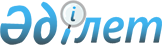 2024 жылға арналған субсидияланатын тыңайтқыштар (органикалықтарды қоспағанда) түрлерінің тізбесін және тыңайтқыштарды сатушыдан сатып алынған тыңайтқыштардың 1 тоннасына (литріне, килограмына) арналған субсидиялар нормаларын, сондай-ақ тыңайтқыштарды (органикалықтарды қоспағанда) субсидиялауға бюджеттік қаржы көлемдерін бекіту туралыШығыс Қазақстан облысы әкімдігінің 2024 жылғы 12 сәуірдегі № 85 қаулысы. Шығыс Қазақстан облысының Әділет департаментінде 2024 жылғы 17 сәуірде № 9000-16 болып тіркелді
      Қазақстан Республикасының "Қазақстан Республикасындағы жергілікті мемлекеттік басқару және өзін-өзі басқару туралы" Заңының 27-бабы 2-тармағына, Қазақстан Республикасы Ауыл шаруашылығы министрінің 2020 жылғы 30 наурыздағы № 107 "Өсімдік шаруашылығы өнімінің шығымдылығы мен сапасын арттыруды субсидиялау қағидаларын бекіту туралы" бұйрығымен (Нормативтік құқықтық актілерді мемлекеттік тіркеу тізілімінде № 20209 болып тіркелген) бекітілген Өсiмдiк шаруашылығы өнiмiнiң шығымдылығы мен сапасын арттыруды субсидиялау қағидаларының 63-тармағына сәйкес Шығыс Қазақстан облысының әкімдігі ҚАУЛЫ ЕТЕДІ:
      1. Мыналар:
      1) 2024 жылға арналған субсидияланатын тыңайтқыштар (органикалықтарды қоспағанда) түрлерінің тізбесі және сатушыдан сатып алынған тыңайтқыштардың 1 тоннасына (литріне, килограмына) арналған субсидиялар нормалары осы қаулының қосымшасына сәйкес;
      2) 2024 жылға арналған тыңайтқыштарды (органикалықтарды қоспағанда) субсидиялауға бюджеттік қаражат көлемі – 1 650 723 000 (бір миллиард алты жүз елу миллион жеті жүз жиырма үш мың) теңге бекітілсін.
      2. Шығыс Қазақстан облысы ауыл шаруашылығы басқармасы Қазақстан Республикасының заңнамасында белгіленген тәртіппен:
      1) осы қаулының аумақтық әділет органында мемлекеттік тіркелуін;
      2) осы қаулыны ресми жарияланғаннан кейін Шығыс Қазақстан облысы әкімдігінің сайтында орналастырылуын қамтамасыз етсін.
      3. Осы қаулының орындалуын бақылау Шығыс Қазақстан облысы әкімінің агроөнеркәсіп кешені мәселелері жөніндегі орынбасарына жүктелсін.
      4. Осы қаулы оның алғашқы ресми жарияланған күнінен бастап қолданысқа енгізіледі. 2024 жылға арналған субсидияланатын тыңайтқыштар (органикалықтарды қоспағанда) түрлерінің тізбесі және тыңайтқыштарды сатушыдан сатып алынған тыңайтқыштардың 1 тоннасына (литріне, килограмына) арналған субсидиялар нормалары
					© 2012. Қазақстан Республикасы Әділет министрлігінің «Қазақстан Республикасының Заңнама және құқықтық ақпарат институты» ШЖҚ РМК
				
      Шығыс Қазақстан облысы  әкімі

Е. Кошербаев
Шығыс 
Қазақстан облысы әкімдігінің 
2024 жылғы 12 сәуірдегі № 85 
Қаулысына қосымшаШығыс 
Қазақстан облысы әкімдігінің 
2024 жылғы ___________
№ ____ қаулысына қосымша
      № 
Субсидияланатын тыңайтқыштардың түрлері
Тыңайтқыштағы белсенді заттардың құрамы (%)
Субсидиялар нормасы (теңге)
Өлшем бірлігі (тонна, литр, килограмм)
Аммиак, кальций, магний, калий селитрасы
Аммиак, кальций, магний, калий селитрасы
Аммиак, кальций, магний, калий селитрасы
Аммиак, кальций, магний, калий селитрасы
Аммиак, кальций, магний, калий селитрасы
1
Аммиак селитрасы
N-34,4
65000,0
тонна
2
Б маркалы аммиак селитрасы
N-34,4
65000,0
тонна
3
Аммиак селитрасы
N-34,5
65000,0
тонна
4
Б маркалы аммиак селитрасы
N-34,5
65000,0
тонна
5
Кеуекті модификацияланған аммиак селитрасы
N-34,5
65000,0
тонна
6
Аммиак селитрасы
N-34,6
65000,0
тонна
7
Түйіршіктелген кеуекті модификацияланған аммиак селитрасы
N-34,7
65000,0
тонна
8
Б маркалы аммиак селитрасы агрохимикаты
N-34,8
65000,0
тонна
9
Құрамында 33,5 % азот бар аммиак-нитратты тыңайтқышы
N-32,5-33,5
80357,0
тонна
10
Б маркалы сұйық аммоний нитраты
NH4NO3-52
375000,0
тонна
11
"Г" маркалы түйіршіктелген кальций селитрасы
N-15,4, CaO-90
156250,0
тонна
12
"Е" маркалы түйіршіктелген кальций селитрасы
N-15,5, CaO-26,3
156250,0
тонна
13
Abocol CN кальций селитрасы
N-15,5, N-NO3-14,4, CaO-26,5
156250,0
тонна
14
Haifa кальций селитрасы
N-15,5, NH4-1,1, NO3-14,4, CaO-26,5
156250,0
тонна
15
YaraLiva CALCINIT (кальций селитрасы)
N-15,5, NO3-14,4, NH4-1,1, Ca-19, CaO-26,5
156250,0
тонна
16
YaraLiva CALCINIT тыңайтқышы (кальций нитраты)
N-15,5, NH4-1,1, NO3-14,4, CaO-26,5
156250,0
тонна
17
YaraLivaTM Calcinit кальций нитраты
N-15,5, NH4-1,1, NO3-14,4, CaO-26,5
156250,0
тонна
18
А маркалы кальций нитраты (кальций селитрасы)
CaО-27,0, N-14,9, NO3-14,2, NH3-0,7
156250,0
тонна
19
Б маркалы кальций нитраты (кальций селитрасы)
CaО-26,3, N-14,5, NO3-13,8, NH3-0,7, В-0,3
156250,0
тонна
20
Г маркалы кальций нитраты (кальций селитрасы)
СаО-23,8, N-12,0
156250,0
тонна
21
Концентрацияланған кальций нитраты
N-17, CaO-32
156250,0
тонна
22
Концентрацияланған кальций нитраты (Haifa-Cal Prime)
N-17, N-NO3-16,7, Ca-23,5, CaO-33
156250,0
тонна
23
Сұйық кальций нитраты
Ca(NO3)2-51
156250,0
тонна
24
Аммоний кальций нитраты
N-15,5, CaO-26,6
156250,0
тонна
25
15-0-0 + 27 CaO (CN) маркалы Growfert кешенді тыңайтқышы
N-15, CaO-27
156250,0
тонна
26
Азот-магний тыңайтқышы
N-34,4, MgO-0,3-1,0
75893,0
тонна
27
СХ маркалы техникалық калий нитраты
N-13,5, К-37,6
357000,0
тонна
28
Yara Tera Krista K Plus тыңайтқышы
N-13,7, NO3-13,7, K2O-46,3
357000,0
тонна
29
13-0-46 (NOP) маркалы Growfert кешенді тыңайтқышы
N-13, K2O-46
357000,0
тонна
Карбамид
Карбамид
Карбамид
Карбамид
Карбамид
30
Б маркалы карбамид
N-46
89286,0
тонна
31
Карбамид
N-46,2
89286,0
тонна
32
Б маркасы карбамид
N-46,2
89286,0
тонна
33
Карбамид
N-46,3
89286,0
тонна
34
Карбамид+ВMZ
N-46,2, B-0,018, Mn-0,030, Zn-0,060
89286,0
тонна
35
Карбамид + BMZ(aa)
N-46,2, B-0,015, Mn-0,01, Zn-0,025, бос аминқышқылдарының массалық үлесі-0,125
89286,0
тонна
36
Карбамид+ВCMZ
N-46,2, B-0,02, Cu-0,03, Mn-0,030, Zn-0,060
89286,0
тонна
37
SiB маркалы карбамид (модификацияланған минералды тыңайтқышы)
 N-46,2, Bacillus subtilis Ч-13, 2*10^5 КҚБ/г.
89286,0
тонна
38
Карбамид+S
N-33-40, S-4-12
127600,0
тонна
Карбамид-аммиак қоспалары
Карбамид-аммиак қоспалары
Карбамид-аммиак қоспалары
Карбамид-аммиак қоспалары
Карбамид-аммиак қоспалары
39
"ЕВРО КАС+S" сұйық минералды тыңайтқышы
N-27-29,3
87500,0
тонна
40
Сұйық азотты тыңайтқыштары (КАС)
N-28
87500,0
тонна
41
"ЕВРО КАС+S" сұйық минералды тыңайтқышы
N-29-31
87500,0
тонна
42
Сұйық азотты тыңайтқыштары (КАС)
N-29,7-30,3
87500,0
тонна
43
КАС-30 маркалы сұйық азотты тыңайтқышы
N-30
87500,0
тонна
44
Сұйық азотты тыңайтқыштары (КАС)
N-31,7-32,3
87500,0
тонна
45
КАС-32 маркалы сұйық азотты тыңайтқышы
N-31,7-32,3
87500,0
тонна
46
"ЕВРО КАС+S" сұйық минералды тыңайтқышы
N-31-33
87500,0
тонна
47
КАС-32 маркалы азотты сұйық тыңайтқышы
N-32
87500,0
тонна
48
КАС-32 маркалары сұйық азотты тыңайтқыштары
N-32
87500,0
тонна
49
Сұйық азотты тыңайтқыштары (КАС)
N-32
87500,0
тонна
50
КАС+ сұйық тыңайтқышы
N-28-34, K2O-0,052, SO3-0,046, Fe-0,04
87500,0
тонна
Азот-күкірт тыңайтқыштары
Азот-күкірт тыңайтқыштары
Азот-күкірт тыңайтқыштары
Азот-күкірт тыңайтқыштары
Азот-күкірт тыңайтқыштары
51
Аммоний сульфаты
N-21, S-24
55000,0
тонна
52
Аммоний сульфаты
(NH₄)₂SO₄-21
55000,0
тонна
53
Аммоний сульфаты – қосымша өнім (В маркасы)
N-21, S-24
55000,0
тонна
54
Түйіршіктелген аммоний сульфаты
N-21, S-24
55000,0
тонна
55
В маркалы түйіршіктелген аммоний сульфаты
N-21, S-24
55000,0
тонна
56
Аммоний сульфаты+ВMZ
N-21, S-24, B-0,018, Mn-0,030, Zn-0,060
55000,0
тонна
57
SiB маркалы аммоний сульфаты (өзгертілген минералды тыңайтқышы)
 N-21, S-24, Bacillus subtilis Ч-13-2,5*10^5 КҚБ/г.
55000,0
тонна
58
NS 30:7 сульфонитраты
N-30, S-7
100000,0
тонна
59
Сұйық азотты тыңайтқышы (N:S)
N-23-28, S-1-3
100000,0
тонна
60
N:S (26:13) маркалы құрамында күкірті бар азотты тыңайтқышы 
N-26, S-13
100000,0
тонна
Азот-фосфор тыңайтқыштары
Азот-фосфор тыңайтқыштары
Азот-фосфор тыңайтқыштары
Азот-фосфор тыңайтқыштары
Азот-фосфор тыңайтқыштары
61
10:33 маркалы аммофос
N-10, P-33
86500,0
тонна
62
10:36 маркалы аммофос
N-10, P-36
86500,0
тонна
63
10:39 маркалы аммофос
N-10, P-39
86500,0
тонна
64
Аммофос
N-10, P-46
86500,0
тонна
65
10-46 маркалы аммофос
N-10, P-46
86500,0
тонна
66
Аммофос плюс
N-10, Р-46, MgO-2, S-2
86500,0
тонна
67
Аммофос плюс
N-10, Р-48
86500,0
тонна
68
11:42 маркалы аммофос
N-11, P-42
86500,0
тонна
69
Аммофос
N-11, P-46
86500,0
тонна
70
12:39 маркалы аммофос
N-12, P-39
86500,0
тонна
71
Аммофос
N-12, P-52
86500,0
тонна
72
12-52 маркасы аммофос
N-12, P-52
86500,0
тонна
73
Микроэлементтер қоспалары жоқ және қоспалары бар аммофос
N-12, P-52
86500,0
тонна
74
Аммофос плюс
N-12, Р-52, S-2
86500,0
тонна
75
12:52+В аммофос
N-12, P2O5-52, B-0,03
86500,0
тонна
76
12:52+Zn аммофос
N-12, P2O5-52, Zn-0,21
86500,0
тонна
77
12:52+ВMZ аммофос
N-12, P2O5-52, B-0,018, Mn-0,030, Zn-0,060
86500,0
тонна
78
12:52+BMZ(aa) аммофос
N-12, P2O5-52, B-0,015, Mn-0,01, Zn-0,025, бос аминқышқылдарының массалық үлесі-0,125
86500,0
тонна
79
SiB маркалы 12:52 аммофос (өзгертілген минералды тыңайтқышы)
N-12, P2O5-52, Bacillus subtilis Ч-13-5*10^4 КҚБ/г
86500,0
тонна
80
Моноаммонийфосфат
N-12, P2O5-61
195000,0
тонна
81
Тазартылған моноаммонийфосфаты
N-12, P2O5-61
195000,0
тонна
82
Суда еритін моноаммонийфосфаты
N-NH4-12±1, P2O5-61±1
195000,0
тонна
83
Суда еритін арнайы моноаммонийфосфаты
аммоний дигидрофосфаты-98,0-99,5
195000,0
тонна
84
N:P/12:61 маркалы суда еритін кристалды моноаммонийфосфаты (МАР)
N-12, P-61
195000,0
тонна
85
А маркалы арнайы суда еритін кристалды тазартылған моноаммонийфосфаты
N-12, P-61
195000,0
тонна
86
А маркалы суда еритін арнайы моноаммонийфосфаты
N-12, P-61 
195000,0
тонна
87
12-61-0 (MAP) маркалы Growfert кешенді тыңайтқышы
N-12, P-61
195000,0
тонна
88
Б маркалы арнайы суда еритін кристалды тазартылған моноаммонийфосфаты
N-12, P-60
195000,0
тонна
89
11-37 маркалы сұйық кешенді тыңайтқыштары (СКТ)
N-11, P-37
195000,0
тонна
90
Сұйық кешенді тыңайтқышы (СКТ)
N-11, Р-37
195000,0
тонна
91
10-34 маркалы сұйық кешенді тыңайтқыштары (СКТ)
N-10, Р-34
195000,0
тонна
92
Haifa UP, мочевина фосфаты (17.5-44-0)
N-17,5, P2O5-44
424000,0
тонна
93
18-44-0 (UP) маркалы Growfert кешенді тыңайтқышы
N-18, P2O5-44
424000,0
тонна
Құрамында азот-фосфор күкірті бар тыңайтқыштар
Құрамында азот-фосфор күкірті бар тыңайтқыштар
Құрамында азот-фосфор күкірті бар тыңайтқыштар
Құрамында азот-фосфор күкірті бар тыңайтқыштар
Құрамында азот-фосфор күкірті бар тыңайтқыштар
94
NPS (N-9, P-14 + S-10) маркалы ФЕРТИМ (КМУ ФЕРТИМ) кешенді минералды тыңайтқыштары 
N-9, P2О5-14, S-10
87500,0
тонна
95
Сульфоаммофос
N-14, P-27, S-10
87500,0
тонна
96
14:27:10 маркалы сульфоаммофос
N-14, P-27, S-10
87500,0
тонна
97
Сульфоаммофос
N-16, P2O5-16, S-10
87500,0
тонна
98
Сульфоаммофос агрохимикаты
N-16, P2O5-16, S-10
87500,0
тонна
99
Сульфоаммофос
N-16, P-20, S-12
87500,0
тонна
100
16:20:12 маркалы сульфоаммофос
N-16, Р-20, S-12
87500,0
тонна
101
Сульфоаммофос агрохимикаты
N-16, P2O5-20, S-12
87500,0
тонна
102
NP+S=16:20+12 маркалы құрамында азот-фосфор күкірті бар тыңайтқышы
N-16, P-20, S-12
87500,0
тонна
103
Құрамында азот-фосфор күкірті бар (NP(S)) сульфоаммофос тыңайтқышы 
N-16, P2O5-20, S-14
87500,0
тонна
104
20:20 маркалы құрамында азот-фосфор күкірті бар тыңайтқышы
N-20, P-20, S-8-14
87500,0
тонна
105
20:20 маркалы құрамында азот-фосфор күкірті бар тыңайтқышы
N-20, P-20, S-14
87500,0
тонна
106
NP+S=20:20+14 маркалы құрамында азот-фосфор күкірті бар тыңайтқышы
N-20, P-20, S-14
87500,0
тонна
107
NPS (N-20, P-20 + S-14) маркалы ФЕРТИМ (КМУ ФЕРТИМ) кешенді минералды тыңайтқыштары
N-20, P2О5-20, S-14
87500,0
тонна
108
NPKSMgCa (N-20, P-20 + S-14) маркалы ФЕРТИМ (КМУ ФЕРТИМ) кешенді минералды тыңайтқыштары
N-20, P-20, K-S-13-Mg-Ca
87500,0
тонна
109
SiB маркалы құрамында азот-фосфор күкірті бар тыңайтқышы (өзгертілген минералды тыңайтқышы)
 N-20, P-20, S-14, Bacillus subtilis Ч-13-1,7*10^5 КҚБ/г
87500,0
тонна
110
NP 16:20 + 12% S + 0.05% B маркалы тыңайтқышы
N-16, P-20, S-12, B-0,05
101475,0
тонна
111
20:20+В маркалы құрамында азот-фосфор күкірті бар тыңайтқышы
N-20, P-20, S-8-14, В-0,03
101475,0
тонна
112
20:20+Zn маркалы құрамында азот-фосфор күкірті бар тыңайтқышы
N-20, P-20, S-8-14, Zn-0,21
101475,0
тонна
113
20:20+BMZ маркалы құрамында азот-фосфор күкірті бар тыңайтқышы
N-20, P-20, S-14, B-0,018, Mn-0,030, Zn-0,060
101475,0
тонна
114
20:20 + BCMZмаркалы құрамында азот-фосфор күкірті бар тыңайтқышы
N-20, P2O5-20, S-14, B-0,02, Cu-0,03, Mn-0,030, Zn-0,060
101475,0
тонна
115
NPS 20:20+BMZ(aa)
N-20.P2O5-20.S-14.B-0.015.Mn-0.001.zN-0.025. аминқышқылдарының массалық үлесі-0,125
101475,0
тонна
Калий тыңайтқыштары (хлорлы және күкіртқышқылды калий)
Калий тыңайтқыштары (хлорлы және күкіртқышқылды калий)
Калий тыңайтқыштары (хлорлы және күкіртқышқылды калий)
Калий тыңайтқыштары (хлорлы және күкіртқышқылды калий)
Калий тыңайтқыштары (хлорлы және күкіртқышқылды калий)
116
Хлорлы калий
К2О-45
113840,0
тонна
117
Хлорлы калий
K2O-60
113840,0
тонна
118
Хлорлы калий (экспорт үшін)
К2О-60
113840,0
тонна
119
SOLUMOP® маркалы калий хлориді
KCl-95,8, K2O-60
113840,0
тонна
120
SiB маркалы хлорлы калий (өзгертілген минералды тыңайтқышы)
 К2О-43, Bacillus subtilis Ч-13-5*10^4 КҚБ/г
113840,0
тонна
121
60%+ BMZ(aa) А маркалы хлорлы калий
K2O-60, B-0,015, Mn-0,01, Zn-0,025, бос аминқышқылдарының массалық үлесі-0,125
113840,0
тонна
122
45% + BMZ(aa) Б маркалы хлорлы калий
K2O-45, MgO-2, B-0,015, Mn-0,01, Zn-0,025, бос аминқышқылдарының массалық үлесі-0,125
113840,0
тонна
123
0-0-61 (KCl) маркалы Growfert кешенді тыңайтқышы
K2O-61
113840,0
тонна
124
Калий сульфаты
К2О-50
120000,0
тонна
125
Калий сульфаты (күкіртқышқылды калий)
K2O-50, SO4-51
120000,0
тонна
126
Калий сульфаты
K2O-51, SO3-45
120000,0
тонна
127
Калий сульфаты
K2O-51, SO3-47
120000,0
тонна
128
0-0-51 (SOP) маркалы Growfert кешенді тыңайтқышы
K2O-51, SO3-47
120000,0
тонна
129
Еритін калий сульфаты
K2O-51,5, SO4-56
120000,0
тонна
130
Калий сульфаты
K2O-52
120000,0
тонна
131
Калий сульфаты
K2O-52, SO4-45
120000,0
тонна
132
Калий сульфаты (Krista SOP)
K2O-52, SO3-45
120000,0
тонна
133
Калий сульфаты (Yara Tera Krista SOP)
K2O-52, SO3-45
120000,0
тонна
134
YaraTera Krista SOP (калий сульфаты)
K2O-52, S-18, SO3-45
120000,0
тонна
135
ФЕРТИКА калий сульфаты (күкіртқышқылды калий)
K2O-52, SO4-52
120000,0
тонна
136
Калий сульфаты (күкіртқышқылды калий)
K2O-52, SO4-53
120000,0
тонна
137
Калий сульфаты
K2O-53, SO3-18
120000,0
тонна
138
Тазартылған күкіртқышқылды калий (калий сульфаты)
К2О-53, S-18
120000,0
тонна
139
Күкіртқышқылды калий (калий сульфаты)
K-53, S-18
120000,0
тонна
140
Калий сульфаты (Solupotasse®)
K-53, S-18
120000,0
тонна
141
Тазартылған күкіртқышқылды калий (калий сульфаты)
K2O-53, SO3-45
120000,0
тонна
142
NOVA SOP
калий сульфаты>99
120000,0
тонна
143
SiB маркалы күкіртқышқылды калий (өзгертілген минералды тыңайтқышы)
 К2О-50, Bacillus subtilis Ч-13-5*10^4 КҚБ/г
120000,0
тонна
Фосфор-калий тыңайтқыштары
Фосфор-калий тыңайтқыштары
Фосфор-калий тыңайтқыштары
Фосфор-калий тыңайтқыштары
Фосфор-калий тыңайтқыштары
144
Монокалийфосфат
P2O5-52, K2О-34
258929,0
тонна
145
0-52-34 (MKP) маркалы Growfert кешенді тыңайтқышы
P2O5-52, K2O-34
258929,0
тонна
146
Монокалийфосфат (МКР)
P2O5-52, K2О-34,4
258929,0
тонна
147
Калий монофосфат агрохимикаты
P-52, K-34
258929,0
тонна
148
Haifa калий монофосфаты
P2O5-52, K2O-34
258929,0
тонна
149
MKP
монокалийфосфат>95
258929,0
тонна
150
 "А" маркалы суперфосфат (аммонизацияланғансуперфосфат (ASSP))
P2O5-15, K2O-2
42500,0
тонна
151
"Б" маркалы суперфосфат минералды тыңайтқыштары
P2O5-15, K2O-2
42500,0
тонна
152
Фосфор-калий тыңайтқыштары
Р-26, К-5
100000,0
тонна
Азот-фосфор-калий (NPK) тыңайтқыштары
Азот-фосфор-калий (NPK) тыңайтқыштары
Азот-фосфор-калий (NPK) тыңайтқыштары
Азот-фосфор-калий (NPK) тыңайтқыштары
Азот-фосфор-калий (NPK) тыңайтқыштары
153
7:7:7 маркалы азот-фосфор-калий тыңайтқышы
N-7, P-7, K-7
100000,0
тонна
154
8:19:29 маркалы азот-фосфор-калий тыңайтқышы
N-8, P-19, K-29
100000,0
тонна
155
8-20-30 маркалы азот-фосфор-калий тыңайтқышы
N-8, P-20, K-30
100000,0
тонна
156
8:20:30 маркалы азот-фосфор-калий тыңайтқышы
N-8, P-20, K-30
100000,0
тонна
157
NPKS-8 маркалы азот-фосфор-калий тыңайтқышы
N-8, P-20, K-30
100000,0
тонна
158
8:24:24 маркалы жақсартылған гранулометриялық құрамы бар нитроаммофоска
N-8, P-24, K-24
100000,0
тонна
159
10:20:20 маркалы азот-фосфор-калий тыңайтқышы
N-10, P-20, K-20
100000,0
тонна
160
10:26:26 маркалы нитроаммофоска 
N-10, P-26, K-26
100000,0
тонна
161
10-26-26 маркалы азот-фосфор-калий тыңайтқышы
N-10, P-26, K-26
100000,0
тонна
162
Диаммофоска 10:26:26 маркалы азот-фосфор-калий тыңайтқышы
N-10, P2O5-26, K2O-26
100000,0
тонна
163
10:26:26 маркалы азот-фосфор-калий тыңайтқышы
N-10, P-26, K-26
100000,0
тонна
164
NPK-1 (диаммофоска) маркалы азот-фосфор-калий тыңайтқышы
N-10, P-26, K-26
100000,0
тонна
165
FertiM NPK 10:26:26 маркалы ФЕРТИМ аралас минералды тыңайтқыштары
N-10, P2O5-26, K2O-26
100000,0
тонна
166
12:32:12 маркалы азот-фосфор-калий тыңайтқышы
N-12, P-32, K-12
100000,0
тонна
167
NPK 13-13-24 маркалы нитроаммофоска (азофоска)
N-13, P-13, K-24
100000,0
тонна
168
13:19:19 маркалы азот-фосфор-калий тыңайтқышы
N-13, P-19, K-19
100000,0
тонна
169
Нитроаммофоска
N-14, P-14, K-23
100000,0
тонна
170
14:14:23 маркалы нитроаммофоска
N-14, P-14, K-23
100000,0
тонна
171
15:15:15 маркалы азот-фосфор-калий тыңайтқышы
N-15, P-15, K-15
100000,0
тонна
172
15-15-15 маркалы азот-фосфор-калий тыңайтқышы
N-15, P-15, K-15
100000,0
тонна
173
15:15:15 маркалы нитроаммофоска
N-15, P-15, K-15
100000,0
тонна
174
NPK 15-15-15 маркалы нитроаммофоска (азофоска) 
N-15, P-15, K-15
100000,0
тонна
175
Диаммофоска 15-15-15 маркалы азот-фосфор-калий тыңайтқышы
N-15, P-15, K-15
100000,0
тонна
176
SiB маркалы нитроаммофоска (15:15:15) (өзгертілген минералды тыңайтқыштары)
 N-15, P-15, K-15, Bacillus subtilis Ч-13, 3*10^4 КҚБ/г
100000,0
тонна
177
15:24:16 маркалы жақсартылған гранулометриялық құрамы бар нитроаммофоска
N-15, P-24, K-16
100000,0
тонна
178
NPK 16-16-8 маркалы нитроаммофоска (азофоска)
N-16, P-16, K-8
100000,0
тонна
179
16:16:16 маркалы жақсартылған гранулометриялық құрамы бар нитроаммофоска
N-16, P-16, K-16
100000,0
тонна
180
NPK 16-16-16 маркалы нитроаммофоска (азофоска)
N-16, P-16, K-16
100000,0
тонна
181
 NPK 16-16-16 маркалы нитроаммофоска
N-16, P-16, K-16
100000,0
тонна
182
16:16:16 маркалы азот-фосфор-калий тыңайтқышы
N-16, P-16, K-16
100000,0
тонна
183
16-16-16 маркалы азот-фосфор-калий тыңайтқышы
N-16, P-16, K-16
100000,0
тонна
184
NPK (MOP) 16:16:16 маркалы азофоска (нитроаммофоска)
N-16, P-16, K-16
100000,0
тонна
185
SiB маркалы нитроаммофоска (16:16:16) (өзгертілген минералды тыңайтқыштары)
 N-16, P-16, K-16, Bacillus subtilis Ч-13, 3*10^4 КҚБ/г.
100000,0
тонна
186
17:0,1:28 маркалы жақсартылған гранулометриялық құрамы бар нитроаммофоска
N-17, P-0,1, K-28
100000,0
тонна
187
17:17:17 маркалы нитроаммофоска
N-17, P-17, K-17
100000,0
тонна
188
19:4:19 маркалы нитроаммофоска
N-19, P-4, K-19
100000,0
тонна
189
21:0,1:21 маркалы жақсартылған гранулометриялық құрамы бар нитроаммофоска
N-21, P-0,1, K-21
100000,0
тонна
190
21:1:21 маркалы нитроаммофоска
N-21, P-1, K-21
100000,0
тонна
191
Нитроаммофоска
N-23, P-13, K-8
100000,0
тонна
192
23:13:8 маркалы нитроаммофоска
N-23, P-13, K-8
100000,0
тонна
193
NPK 24-6-12 маркалы нитроаммофоска
N-24, P-6, K-12
100000,0
тонна
194
Нитроаммофоска
N-43,9, P-0,3, K-1,5
100000,0
тонна
195
NPK 6:24:12 + 2% Ca + 5% S + 0.05% Zn маркалы тыңайтқышы
N-6, P-24, K-12, Ca-2, S-5, Zn-0,05
100000,0
тонна
196
NPK 7:21:21 + 4% S + 0.05% Zn маркалы тыңайтқышы
N-7, P-21, K-21, S-4, Zn-0,05
100000,0
тонна
197
NPK 8:15:15 + 3% Ca + 9% S маркалы тыңайтқышы
N-8, P-15, K-15, Ca-3, S-9
100000,0
тонна
198
NPKS-8 маркалы азот-фосфор-калий тыңайтқышы
N-8, P-20, K-30, S-2
100000,0
тонна
199
NPK (S) 8-20-30 (2) маркалы құрамында күкірт бар азот-фосфор-калий тыңайтқышы
N-8, P-20, K-30, S-2
100000,0
тонна
200
8:24:24 маркалы жақсартылған гранулометриялық құрамы бар нитроаммофоска
N-8, Р2О2-24, К2О-24, S-2, Ca-1, Mg-0,6 
100000,0
тонна
201
NPK-1 (диаммофоска) маркалы азот-фосфор-калий тыңайтқышы
N-10, P2O5-26, K2O-26, S-2
100000,0
тонна
202
Диаммофоска 10-26-26 маркалы азот-фосфор-калий тыңайтқышы
N-10, P2O5-26, K2O-26, S-1-2
100000,0
тонна
203
Диаммофоска 10-26-26 маркалы азот-фосфор-калий тыңайтқышы
N-10, P-26, K-26, S-1,0-2,0, Mg-0,3-1,0
100000,0
тонна
204
Диаммофоска NPK 10:26:26+B маркалы азот-фосфор-калий тыңайтқышы
N-10, P2O5-26, K2O-26, S-2, B-0,03
100000,0
тонна
205
Диаммофоска NPK 10:26:26+Zn маркалы азот-фосфор-калий тыңайтқышы
N-10, P2O5-26, K2O-26, S-2, Zn-0,21
100000,0
тонна
206
Диаммофоска NPK 10:26:26+BMZ маркалы азот-фосфор-калий тыңайтқышы
N-10, P2O5-26, K2O-26, S-2, B-0,018, Mn-0,03, Zn-0,06
100000,0
тонна
207
Диаммофоска NPK 10:26:26+BCMZ маркалы азот-фосфор-калий тыңайтқышы
N-10, P2O5-26, K2O-26, S-2, B-0,02, Mn-0,03, Zn-0,06, Cu-0,03
100000,0
тонна
208
10:26:26 маркалы нитроаммофоска
N-10, P-26, K-26, S-1, Ca-0,8, Mg-0,8
100000,0
тонна
209
NPK(S) 13-17-17(6) маркалы құрамында күкірт бар азот-фосфор-калий тыңайтқышы
N-13±1, P-17±1, K-17±1, S≥6
100000,0
тонна
210
NPK(S) 13-17-17(6)+0,15B+0,6Zn маркалы құрамында күкірт бар азот-фосфор-калий тыңайтқышы
N-13±1, P-17±1, K-17±1, S≥6, В-0,15±0,05, Zn-0,6±0,1 
100000,0
тонна
211
14:14:23 маркалы нитроаммофоска
N-14, P-14, K-23, S-1,7, Ca-0,5, Mg-0,9
100000,0
тонна
212
NPKS-4 маркалы азот-фосфор-калий тыңайтқышы
N-15, Р-15, K-15, S-11
100000,0
тонна
213
NPKS-4 (N-15, P-15, K-15, S-11) маркалы азот-фосфор-калий тыңайтқышы
N-15, P2O5-15, K2O-15, S-11
100000,0
тонна
214
15-15-15 маркалы азот-фосфор-калий тыңайтқышы
N-15, P-15, K-15 (S-10-11)
100000,0
тонна
215
NPK(S) 15-15-15(10) маркалы құрамында күкірт бар азот-фосфор-калий тыңайтқышы
N-15±1, P-15±1, K-15±1, S≥10
100000,0
тонна
216
NPK(S) 15-15-15(10) маркалы құрамында күкірт бар азот-фосфор-калий тыңайтқышы
N-15, P-15, K-15, S-10, Mg-0,3-1,0
100000,0
тонна
217
15:24:16 маркалы жақсартылған гранулометриялық құрамы бар нитроаммофоска
N-15, Р2О5-24, К2О-16, S-2, Са-1, Mg-0,6
100000,0
тонна
218
Нитроаммофоска. 16:16:16 маркалы кешенді азот-фосфор-калий тыңайтқышы
N-16, P-16, K-16, S-2, Ca-1, Mg-0,6
100000,0
тонна
219
16:16:16 маркалы жақсартылған гранулометриялық құрамы бар нитроаммофоска
N-16, P-16, K-16, S-2, Ca-1, Mg-0,6
100000,0
тонна
220
Жақсартылған гранулометриялық құрамы бар нитроаммофоска
N-16, P-16, K-16, S-2, Ca-1, Mg-0,6
100000,0
тонна
221
16:16:16+В маркалы NPK нитроаммофоска 
N-16, P2O5-16, K2O-16, B-0,03
100000,0
тонна
222
16:16:16+ Zn маркалы NPK нитроаммофоска
N-16, P2O5-16, K2O-16, Zn-0,21
100000,0
тонна
223
16:16:16+ВMZ маркалы NPK нитроаммофоска
N-16, P2O5-16, K2O-16, B-0,018, Mn-0,03, Zn-0,06
100000,0
тонна
224
16:16:16+ВCMZ маркалы NPK нитроаммофоска
N-16, P2O5-16, K2O-16, B-0,02, Cu-0,03, Mn-0,030, Zn-0,060
100000,0
тонна
225
16:16:16 + BMZ(aa) нитроаммофоска
N-16, P2O5-16, K2O-16, B-0,015, Mn-0,01, Zn-0,025, бос аминқышқылдарының массалық үлесі-0,125
100000,0
тонна
226
17:0,1:28 маркалы жақсартылған гранулометриялық құрамы бар нитроаммофоска
N-17, P-0,1, K-28, S-0,5, Ca-0,5, Mg-0,5
100000,0
тонна
227
NPK 20:10:10+S маркалы нитроаммофоска (азофоска)
N-20, P2O5-10, K2O-10, S-4
100000,0
тонна
228
NPK 20:10:10+S+B маркалы нитроаммофоска (азофоска)
N-20, P2O5-10, K2O-10, S-4, B-0,03
100000,0
тонна
229
NPK 20:10:10+S+Zn маркалы нитроаммофоска (азофоска)
N-20, P2O5-10, K2O-10, Zn-0,21
100000,0
тонна
230
NPK 20:10:10+S+BMZ маркалы нитроаммофоска (азофоска)
N-20, P2O5-10, K2O-10, S-4, B-0,018, Mn-0,03, Zn-0,06
100000,0
тонна
231
NPK 20:10:10+S+BCMZ маркалы нитроаммофоска (азофоска)
N-20, P2O5-10, K2O-10, S-4, B-0,02, Mn-0,03, Zn-0,06, Cu-0,03
100000,0
тонна
232
NPKS 21-10-10-2 маркалы нитроаммофоска
N-21, P-10, K-10, S-2
100000,0
тонна
233
NPKS 22-7-12-2 маркалы нитроаммофоска 
N-22, P-7, K-12, S-2
100000,0
тонна
234
23:13:8 маркалы нитроаммофоска 
N-23, P-13, K-8, S-1, Ca-0,5, Mg-0,4
100000,0
тонна
235
NPK 27-6-6+S маркалы нитроаммофоска (азофоска)
N-27, P2О5-6, K2О-6, S-2,6
100000,0
тонна
236
Нитроаммофоска (азофоска), марки NPK 27-6-6+S+B
N-27, P2O5-6, K2O-6, S-2,6, B-0,03
100000,0
тонна
237
NPK 27-6-6+S+Zn маркалы нитроаммофоска (азофоска)
N-27, P2O5-6, K2O-6, S-2,6, Zn-0,21
100000,0
тонна
238
NPK 27-6-6+S+BMZ маркалы нитроаммофоска (азофоска)
N-27, P2O5-6, K2O-6, S-2,6, B-0,018, Mn-0,03, Zn-0,06
100000,0
тонна
239
NPK 27-6-6+S+BCMZ маркалы нитроаммофоска (азофоска)
N-27, P2O5-6, K2O-6, S-2,6, B-0,02, Cu-0,03, Mn-0,03, Zn-0,06
100000,0
тонна
Суда еритін NPK-тыңайтқыштары
Суда еритін NPK-тыңайтқыштары
Суда еритін NPK-тыңайтқыштары
Суда еритін NPK-тыңайтқыштары
Суда еритін NPK-тыңайтқыштары
240
1-ден 16-ға дейінгі маркалы "Акварин" суда еритін кешенді минералды тыңайтқышы
N-3, P-11, K-35, MgO-4,0, S-9,0, Fe (ДТПА)-0,054, Zn (ЭДТА)-0,014, Cu (ЭДТА)-0,01, Mn (ЭДТА)-0,042, Мо-0,04, В-0,02
330357,0
тонна
241
1-ден 16-ға дейінгі маркалы "Акварин" суда еритін кешенді минералды тыңайтқышы
N-3, P-11, K-38, MgO-3,0, S-9,0, Fe (ДТПА)-0,054, Zn (ЭДТА)-0,014, Cu (ЭДТА)-0,01, Mn (ЭДТА)-0,042, Мо-0,04, В-0,02
330357,0
тонна
242
Kristalon Brown 3-11-38 микроэлементтері бар кешенді суда еритін NPK тыңайтқышы
N-3, N-NO3-3, P2O5-11, K2O-38, MgO-4,SO3-27,5, B-0,025, Cu-0,01, Fe-0,07, Mn-0,04, Mo-0,04, Zn-0,025
330357,0
тонна
243
Yara Tera Kristalon Brown 3-11-38 (Кристалон коричневый)
N-3, N-NO3-3, P2O5-11, K2O-38, MgO-4, SO3-27,5, B-0,025,Cu-0,01, Fe-0,07, Mn-0,04, Mo-0,04, Zn-0,025
330357,0
тонна
244
3:11:38+3MgО+МЭ маркалы суда еритін NPK тыңайтқышы
N-3, P-11, K-38 + 3MgO + МЭ
330357,0
тонна
245
NPK 5:15:45 маркалы суда еритін тыңайтқыш қоспасы (қоспатыңайтқыш)
N-5±2, P-15±2, K-45±2
330357,0
тонна
246
1-ден 16-ға дейінгі маркалы "Акварин" суда еритін кешенді минералды тыңайтқышы
N-6, P-12, K-33, MgO-3,0, S-7,0, Fe (ДТПА)-0,054, Zn (ЭДТА)-0,014, Cu (ЭДТА)-0,01, Mn (ЭДТА)-0,042, Мо-0,04, В-0,02
330357,0
тонна
247
1-ден 16-ға дейінгі маркалы "Акварин" суда еритін кешенді минералды тыңайтқышы
N-6, P-12, K-36, MgO-2,0, S-4,0, Fe (ДТПА)-0,054, Zn (ЭДТА)-0,014, Cu (ЭДТА)-0,01, Mn (ЭДТА)-0,042, Мо-0,04, В-0,02
330357,0
тонна
248
6:14:35+2MgO+МЭ маркалы суда еритін NPK тыңайтқыштары
N-6, P-14, K-35+2MgO+МЭ
330357,0
тонна
249
6:14:35+2MgO+МЭ маркалы суда еритін NPK тыңайтқыштары
N-6, P-14, K-35, MgO-2, B-0,02, Сu-0,05, Mn-0,05, Zn-0,01, Fe-0,07, Mo-0,04
330357,0
тонна
250
6:14:35+2MgO+МЭ маркалы суда еритін NPK тыңайтқыштары
N-6, P-14, K-35, S-7, MgO-2, B-0,02, Cu-0,05, Mn-0,05, Zn-0,01, Fe-0,07, Mo-0,04
330357,0
тонна
251
1-ден 16-ға дейінгі маркалы "Акварин" суда еритін кешенді минералды тыңайтқышы
N-7, P-11, K-30, MgO-4,0, S-3,0, Fe (ДТПА)- 0,054, Zn (ЭДТА)-0,014, Cu (ЭДТА)-0,01, Mn (ЭДТА)-0,042, Мо-0,04, В-0,02
330357,0
тонна
252
Poly-Feed 5.1.1 суда еритін NPK тыңайтқыштары. Формула: Poly-Feed Foliar 8-52-17
N-8, P2O5-52, K2O-17
330357,0
тонна
253
Poly-Feed™ Формула: Poly-Feed 10-52-10+ME 
N-10, P2O5-52, K2O-10
330357,0
тонна
254
Poly-Feed 5.1.1 суда еритін NPK тыңайтқыштары. Формула: Poly-Feed Drip 11-44-11
N-11, P2O5-44, K2O-11
330357,0
тонна
255
Poly-Feed 6.0.1 суда еритін NPK тыңайтқыштары, тотықтырғыш. Формула: Poly-Feed Foliar 12-5-40
N-12, P2O5-5, K2O-40
330357,0
тонна
256
Poly-Feed 6.0.1, суда еритін NPK тыңайтқыштары, тотықтырғыш. Формула: Poly-Feed Drip 12-5-40+2MgO
N-12, P2O5-5, K2O-40, 2MgO
330357,0
тонна
257
Финал 12:6:36+2,5MgO+МЭ маркалы суда еритін кешенді тыңайтқышы
N-12±2, P-6±2, K-36±2, MgO-2,5±0,5+МЭ
330357,0
тонна
258
12:8:31+2MgO+МЭ маркалы суда еритін NPK тыңайтқышы
N-12, P-8, K-31+2MgO+МЭ
330357,0
тонна
259
12:8:31+2MgO+МЭ маркалы суда еритін NPK тыңайтқыштары
N-12, P-8, K-31, MgO-2, В-0,02, Cu-0,05, Mn-0,05, Zn-0,01, Fe-0,07, Mo-0,04
330357,0
тонна
260
Poly-Feed™. Формула: Poly-Feed 12-9-34+3MgO+ME
N-12, P2O5-9, K2O-34
330357,0
тонна
261
1-ден 16-ға дейінгі маркалы "Акварин" суда еритін кешенді минералды тыңайтқышы
N-12, P-12, K-35, MgO-1,0, S-0,7, Fe (ДТПА)-0,054, Zn (ЭДТА)-0,014, Cu (ЭДТА)-0,01, Mn (ЭДТА)-0,042, Мо-0,04, В-0,02
330357,0
тонна
262
Kristalon Red 12-12-36
N-12, NH4-1,9, NO3-10,1, P2O5-12, K2O-36, MgO-1, SO3-2,5, B-0,025, Cu-0,01, Fe-0,07, Mn-0,04, Zn-0,025, Mo-0,04
330357,0
тонна
263
Kristalon: Red 12-12-36 минералды тыңайтқыштары
N-12, NH4-1,9, NO3-10,1, P2O5-12, K2O-36, MgO-1, SO3-27,5, B-0,025, Cu-0,01, Fe-0,07, Mn-0,04, Zn-0,025, Mo-0,04
330357,0
тонна
264
Poly-Feed™ Формула: Poly-Feed 12-42-8+3MgO+ME
N-12, P2O5-42, K2O-8
330357,0
тонна
265
Poly-Feed™ Формула: Poly-Feed 12-45-12+ME
N-12, P2O5-45, K2O-12
330357,0
тонна
266
1-ден 16-ға дейінгі маркалы "Акварин" суда еритін кешенді минералды тыңайтқышы
N-13, P-5, K-25, MgO-2,0, S-8,0, Fe (ДТПА)-0,054, Zn (ЭДТА)-0,014, Cu (ЭДТА)-0,01, Mn (ЭДТА)-0,042, Мо-0,04, В-0,02
330357,0
тонна
267
13:40:13+МЭ маркалы суда еритін NPK тыңайтқышы
N-13, P-40, K-13 + МЭ
330357,0
тонна
268
Kristalon Yellow 13-40-13
N-13, NH4-8,6, NO3-4,4, P2O5-40, K2O-13, B-0,025, Cu-0,01, Fe-0,07, Mn-0,04, Zn-0,025, Mo-0,04
330357,0
тонна
269
Kristalon: Yellow 13-40-13 минералды тыңайтқыштары
N-13, NH4-8,6, NO3-4,4, P2O5-40, SO3-27,5,K2O-13, B-0,025, Cu-0,01, Fe-0,07, Mn-0,04, Zn-0,025, Mo-0,04
330357,0
тонна
270
13:40:13+МЭ маркалы суда еритін NPK тыңайтқыштары
N-13, P-40, K-13, В-0,02, Cu-0,05, Mn-0,05, Zn-0,01, Fe-0,07, Mo-0,04
330357,0
тонна
271
Yara Tera Kristalon микроэлементтері бар суда еритін кешенді NPK тыңайтқыштары
N-13, NH4-8,6, NO3-4,4, P2O5-40, K2O-13, B-0,025, Cu-0,01, Fe-0,07, Mn-0,04, Zn-0,025, Mo-0,04
330357,0
тонна
272
NPK 13:40:13 маркалы суда еритін тыңайтқыш қоспасы (қоспатыңайтқыш)
N-13±2, Р-40±2, К-13±2
330357,0
тонна
273
Старт 13:40:13+МЭ маркалы суда еритін кешенді тыңайтқышы
N-13±2, P-40±2, K-13±2
330357,0
тонна
274
1-ден 16-ға дейінгі маркалы "Акварин" суда еритін кешенді минералды тыңайтқышы
N-13, P-41, K-13, Fe (ДТПА)-0,054, Zn (ЭДТА)-0,014, Cu (ЭДТА)-0,01, Mn (ЭДТА)-0,042, Мо-0,04, В-0,02
330357,0
тонна
275
Poly-Feed 6.0.1 суда еритін NPK тыңайтқыштары, тотықтырғыш. Формула: Poly-Feed Drip 14-7-21+2MgO2
N-14, P2O5-7, K2O-21, 2MgO
330357,0
тонна
276
Poly-Feed 6.0.1 суда еритін NPK тыңайтқыштары, тотықтырғыш. Формула: Poly-Feed Drip 14-7-28+2MgO
N-14, P2O5-7, K2O-28, 2MgO
330357,0
тонна
277
1-ден 16-ға дейінгі маркалы "Акварин" суда еритін кешенді минералды тыңайтқышы
N-14, P-10, K-28, MgO-2,5, S-1,5, Fe (ДТПА)-0,054, Zn (ЭДТА)-0,014, Cu (ЭДТА)-0,01, Mn (ЭДТА)-0,042, Мо-0,04, В-0,02
330357,0
тонна
278
Yara Tera Kristalon микроэлементтері бар суда еритін кешенді NPK тыңайтқыштары
N-14, NO3-7, Nкарб-7, P2O5-11, K2O-31, MgO-2,5, SO3-5, B-0,02, Cu-0,01, Fe-0,15, Mn-0,1, Zn-0,01, Mo-0,02
330357,0
тонна
279
15:15:30 +1,5 MgO +МЭ маркалы суда еритін NPK тыңайтқыштары
N-15, P-15, K-30+1,5MgO+МЭ
330357,0
тонна
280
1-ден 16-ға дейінгі маркалы "Акварин" суда еритін кешенді минералды тыңайтқышы
N-15, P-5, K-30, MgO-1,7, S-1,3, Fe (ДТПА)-0,054, Zn (ЭДТА)-0,014, Cu (ЭДТА)-0,01, Mn (ЭДТА)-0,042, Мо-0,04, В-0,02
330357,0
тонна
281
15:15:30 +1,5 MgO +МЭ маркалы суда еритін NPK тыңайтқыштары
N-15, P-15, K-30, MgO-1,5, В-0,02, Cu-0,05, Mn-0,05, Zn-0,01, Fe-0,07, Mo-0,04
330357,0
тонна
282
Poly-Feed 5.1.1 суда еритін NPK тыңайтқыштары. Формула: Poly-Feed GG 15-30-15
N-15, P2O5-30, K2O-15
330357,0
тонна
283
Poly-Feed 5.1.1 суда еритін NPK тыңайтқыштары. Формула: Poly-Feed Drip 15-30-15+2MgO
N-15, P2O5-30, K2O-15, 2MgO
330357,0
тонна
284
Poly-Feed™ Формула: Poly-Feed 16-8-24+ME
N-16, P2O5-8, K2O-24
330357,0
тонна
285
Poly-Feed 6.0.1 суда еритін NPK тыңайтқыштары, тотықтырғыш. Формула: Poly-Feed GG 16-8-32
N-16, P2O5-8, K2O-32
330357,0
тонна
286
Poly-Feed 6.0.1 суда еритін NPK тыңайтқыштары, тотықтырғыш. Формула: Poly-Feed Foliar 16-8-34
N-16, P2O5-8, K2O-34
330357,0
тонна
287
Poly-Feed 9.0.1 суда еритін NPK тыңайтқыштары, аммоний нитраты бар тотықтырғышы
N-17, P2O5-10, K2O-27
330357,0
тонна
288
Poly-Feed™ Формула: Poly-Feed 18-14-18+2MgO+ME
N-18, P2O5-14, K2O-18
330357,0
тонна
289
Poly-Feed™ Формула: Poly-Feed 18-18-18+ME
N-18, P2O5-18, K2O-18
330357,0
тонна
290
Kristalon Special 18-18-18
N-18, NH4-3,3, NO3-4,9, Nкарб-9,8, P2O5-18, K2O-18, MgO-3, SO3-5, B-0,025, Cu-0,01, Fe-0,07, Mn-0,04, Zn-0,025, Mo-0,04
330357,0
тонна
291
Kristalon: Special 18-18-18 минералды тыңайтқыштары
N-18, NH4-3,3, NO3-4,9, Nкарб-9,8, P2O5-18, K2O-18, MgO-3, SO3-27,5, B-0,025, Cu-0,01, Fe-0,07, Mn-0,04, Zn-0.025, Mo-0,04
330357,0
тонна
292
Yara Tera Kristalon микроэлементтері бар суда еритін кешенді NPK тыңайтқыштары
N-18, NH4-3,3, NO3-4,9, Nкарб-9,8, P2O5-18, K2O-18, MgO-3, SO3-5, B-0,025, Cu-0,01, Fe-0,07, Mn-0,04, Zn-0,025, Mo-0,04
330357,0
тонна
293
18:18:18 +3MgO+МЭ маркалы суда еритін NPK тыңайтқыштары
N-18, P-18, K-18, MgO-3, В-0,02, Cu-0,05, Mn-0,05, Zn-0,01, Fe-0,07, Mo-0,04
330357,0
тонна
294
18:18:18+3MgO+МЭ маркалы суда еритін NPK тыңайтқыштары
N-18, P-18, K-18, S-2,5, MgO-3, B-0,02, Cu-0,05, Mn-0,05, Zn-0,01, Fe-0,07, Mo-0,064
330357,0
тонна
295
18:18:18 +3MgO+МЭ маркалы суда еритін NPK тыңайтқыштары
N-18, P-18, K-18+3MgO+МЭ
330357,0
тонна
296
NPK 18:18:18 маркалы суда еритін тыңайтқыш қоспасы (қоспатыңайтқыш)
N-18±2, P-18±2, K-18±2
330357,0
тонна
297
Универсал 18:18:18+3MgO+МЭ маркалы суда еритін кешенді тыңайтқышы
N-18±2, P-18±2, K-18±2
330357,0
тонна
298
1-ден 16-ға дейінгі маркалы "Акварин" суда еритін кешенді минералды тыңайтқышы
N-18, P-18, K-18, Fe (ДТПА)-0,054, Zn (ЭДТА)-0,014, Cu (ЭДТА)-0,01, Mn (ЭДТА)-0,042, Мо-0,04, В-0,02
330357,0
тонна
299
1-ден 16-ға дейінгі маркалы "Акварин" суда еритін кешенді минералды тыңайтқышы
N-18, P-18, K-18, MgO-2,0, S-1,5, Fe (ДТПА)-0,054, Zn (ЭДТА)-0,014, Cu (ЭДТА)-0,01, Mn (ЭДТА)-0,042, Мо-0,04, В-0,02
330357,0
тонна
300
1-ден 16-ға дейінгі маркалы "Акварин" суда еритін кешенді минералды тыңайтқышы
N-19, P-6, K-20, MgO-1,5, S-1,4, Fe (ДТПА)-0,054, Zn (ЭДТА)-0,014, Cu (ЭДТА)-0,01, Mn (ЭДТА)-0,042, Мо-0,04, В-0,02
330357,0
тонна
301
Poly-Feed 5.1.1 суда еритін NPK тыңайтқыштары. Формула: Poly-Feed GG 19-19-19
N-19, P2O5-19, K2O-19
330357,0
тонна
302
Poly-Feed 5.1.1 суда еритін NPK тыңайтқыштары. Формула: Poly-Feed Drip 19-19-19+1MgO
N-19, P2O5-19, K2O-19, 1MgO
330357,0
тонна
303
1-ден 16-ға дейінгі маркалы "Акварин" суда еритін кешенді минералды тыңайтқышы
N-20, P-5, K-10, MgO-1,5, S-8,4, Fe (ДТПА)-0,054, Zn (ЭДТА)-0,014, Cu (ЭДТА)-0,01, Mn (ЭДТА)-0,042, Мо-0,04, В-0,02
330357,0
тонна
304
1-ден 16-ға дейінгі маркалы "Акварин" суда еритін кешенді минералды тыңайтқышы
N-20, P-8, K-8, MgO-1,5 , S-9,0, Fe (ДТПА)-0,054, Zn (ЭДТА)-0,014, Cu (ЭДТА)-0,01, Mn (ЭДТА)-0,042, Мо-0,04, В-0,02
330357,0
тонна
305
Poly-Feed 10.0.1 суда еритін аммоний нитратымен NPK тыңайтқышы. Формула Poly-Feed GG 20-9-20
N-20, P2O5-9, K2O-20
330357,0
тонна
306
Poly-Feed 5.1.1 суда еритін NPK тыңайтқыштары. Формула: Poly-Feed Drip 20-20-20
N-20, P2O5-20, K2O-20
330357,0
тонна
307
Poly-Feed™ Формула: Poly-Feed 20-10-20+ME
N-20, P2O5-10, K2O-20
330357,0
тонна
308
Poly-Feed™ Формула: Poly-Feed 20-10-10+4MgO+ME
N-20, P2O5-10, K2O-10
330357,0
тонна
309
20:20:20+МЭ маркалы суда еритін NPK тыңайтқыштары
N-20, P-20, K-20+МЭ
330357,0
тонна
310
20:20:20+МЭ маркалы суда еритін NPK тыңайтқышы
N-20, P-20, K-20, В-0,02, Cu-0,05, Mn-0,05, Zn-0,01, Fe-0,07, Mo-0,04
330357,0
тонна
311
NPK 20:20:20 маркалы суда еритін тыңайтқыш қоспасы (қоспатыңайтқыш)
N-20±2, P-20±2, K-20±2
330357,0
тонна
312
Универсал 20:20:20+МЭ маркалы суда еритін кешенді тыңайтқышы
N-20±2, P-20±2, K-20±2
330357,0
тонна
313
1-ден 16-ға дейінгі маркалы "Акварин" суда еритін кешенді минералды тыңайтқышы
N-20, P-20, K-20, MgO-1,7, S-1,5, Fe (ДТПА)-0,054, Zn (ЭДТА)-0,014, Cu (ЭДТА)-0,01, Mn (ЭДТА)-0,042, Мо-0,04, В-0,02
330357,0
тонна
314
Poly-Feed 5.1.1 суда еритін NPK тыңайтқыштары. Формула: Poly-Feed Foliar 21-21-21
N-21, P2O5-21, K2O-21
330357,0
тонна
315
Poly-Feed 5.1.1 суда еритін NPK тыңайтқыштары. Формула: Poly-Feed Foliar 23-7-23
N-23, P2O5-7, K2O-23
330357,0
тонна
316
Poly-Feed 5.1.1 суда еритін NPK тыңайтқыштары. Формула: Poly-Feed Drip 26-12-12+2MgO
N-26, P2O5-12, K2O-12, 2MgO
330357,0
тонна
Гуминді тыңайтқыштары
Гуминді тыңайтқыштары
Гуминді тыңайтқыштары
Гуминді тыңайтқыштары
Гуминді тыңайтқыштары
317
Калий гуматы
K2O-12
800000,0
тонна
318
Калий гуматы сұйық органминералды тыңайтқышы 
N-0,04, P-0,013, K-0,33, гумин қышқылдары-4,0, рН-7,1, Na-0,23, Zn-0,0005, Cu-0,001, Mn-0,0001, Fe-0,032, CaO-0,0001, S-0,0001
400,0
литр
319
Органминералды тыңайтқышы. Калий гуматы
KOH-25, N-4, P2O5-2, Mg-2, B-0,02, Cu-0,05, Fe-0,1, Mn-0,05, Mo-0,05, Zn-0,1
400,0
литр
320
Калий гуматы органминералды тыңайтқышы
фульв қышқылдарының тұздары-20 г/л, гумин қышқылдарының тұздары-180 г/л, аминқышқылдары-25 г/л, микроэлементтер-10 г/л
400,0
литр
321
Органминералды тыңайтқышы. Натрий гуматы
NaOH-28, N-4, P2O5-2,4, Mg-2, B-0,02, Cu-0,07, Fe-0,1, Mn-0,08, Mo-0,07, Zn-0,2
375,0
литр
322
Микроэлементтері бар Гумат K/Na тыңайтқышы
жалпы N-3,5, органикалық N-0,25, мочевиналық N-3,25, P2O5-0,5, K2O-2,5, MgO-0,1, B-0,1, Co-0,01, Cu-0,05, Fe-0,12, Mn-0,1, Mo-0,025, Zn-0,12, гумин және фульв қышқылдары-10, гидроксикарбон қышқылдары-0,6, аминқышқылдары-2,4
1125,0
литр
323
Гумат-Антистресс тыңайтқышы
органикалық N-2, гумин және фульв қышқылдары-10
900,0
литр
324
Б маркалы Цитогумат
N-1,43, P2O5-238мг/кг, K2O-6,2, Na-5,2, SO3-681мг/кг, CaO-939мг/кг, Mg-78мг/кг, Co-0,7мг/кг, Fe-253мг/кг, Mn-25мг/кг, Zn-71мг/кг, Mo-28мг/кг, Cu-96мг/кг, Al-76мг/кг, Ba-5,5мг/кг, Ni-1,3мг/кг
1938,0
литр
325
"Оксигумат-У" кешенді органминералды тыңайтқышы
NH4, NH2-1,2, P2O5-2,0, K2O-2,4
759,0
литр
326
AL KARAL Herb органминералды тыңайтқышы
калий гуматы-2, гумин қышқылдары-36,5, фульв қышқылдары-63,5, N-45мг/л, P-54,6мг/л, K-29,1мг/л, Fe-31,5мг/л, Ca-97,6мг/л, Mn-0,11мг/л, Cu-0,42мг/л, Mo-0,24мг/л
893,0
литр
327
"Белый жемчуг" сұйық гуминді тыңайтқышы
органикалық заттары-46,5г/л, гумин қышқылдары-38,9г/л, фульв қышқылдары-7,6г/л, N-0,14г/л, P-16,7г/л, K-29,8г/л, Fe-312мг/л, Ca-5670мг/л, Mg-671мг/л, Co-0,051мг/л, Zn-0,23мг/л, Cu-0,30мг/л, Mn-31,4мг/л, Mo-0,10мг/л, Si-631мг/л, сухой остаток-84г/л, зола-55,8, рН-7,2
2009,0
литр
328
Микроэлементтері бар кешенді гумин-минералды әмбебап "ГУМИМАКС-П" тыңайтқышы
гумин және фульв қышқылдары-2, органикалық қышқылдары-14, аминқышқылдары-0,15, N-3,5, P2O2-3,5, K2O-5, микроэлементтер-0,5
1540,0
литр
329
Б Супер БИО маркалы Лигногумат
K-9,0, S≥3,0, гумин заттардың тұздары-80-90, Ca, Mg, Si, Fe, Mn, Cu, Zn, Mo, Se, B, Co
1400,0
литр
330
АМ маркалы Лигногумат
гумин заттардың тұздары-80,0-90,0, K2O-9,0, S-3,0, Fe-0,01-0,20, Mn-0,01-0,12, Cu-0,01-0,12, Zn-0,01-0,12, Mo-0,05-0,015, Se-0-0,05, B-0,01-0,15, Co-0,01-0,12
4750,0
килограмм
331
Б маркалы Лигногумат
гумин заттардың тұздары – 80,0-90,0, K2O-9,0, S-3,0
2500,0
литр
332
БМ маркалы Лигногумат
K-9,0, S≥3,0, Fe-0,01-0,20, Mn-0,01-0,12, Cu-0,01-0,12, Zn-0,01-0,12, Mo-0,05-0,015, Se-0-0,05, B-0,01-0,15, Co-0,01-0,12, гумин заттардың тұздары-80-90, Ca, Mg, Si
1250,0
литр
333
БМ маркалы Лигногумат
K2O-5,0-19,0, S-3,0, Fe-0,01-0,20, Mn-0,01-0,12, Cu-0,01-0,12, Zn-0,01-0,12, Mo-0,05-0,015, Se-0-0,05, B-0,01-0,15, Co-0,01-0,12, гумин заттардың тұздары-80,0-90,0
1250,0
литр
334
ЭКСПРЕСС маркалы ФУЛЬВОГУМАТ тыңайтқышы
калий тұздары, гумин қышқылдары≤12, калий тұздары, фульв қышқылдары≤3, бір алмастырылған фосфорқышқылды калий≤1,35, карбамид≤2,5
2000,0
литр
335
ЭКСТРИМ маркалы ФУЛЬВОГУМАТ тыңайтқышы
калий тұздары, гумин қышқылдары≤12, калий тұздары, фульв қышқылдары≤3, бір алмастырылған фосфорқышқылды калий≤1,5
2000,0
литр
336
Фульвигрейн Антистресс маркалы "Фульвигрейн" гумин және фульв қышқылдарына негізделген органминералды тыңайтқышы
гумин қышқылдарының тұздары-10, фульв қышқылдарының тұздары-2, аминқышқылдары-6
5649,0
литр
337
Фульвигрейн Бор маркалы "Фульвигрейн" гумин және фульв қышқылдарына негізделген органминералды тыңайтқышы
фульв қышқылдарының тұздары-10, B-8
5649,0
литр
338
Фульвигрейн Классик маркалы "Фульвигрейн" гумин және фульв қышқылдарына негізделген органминералды тыңайтқышы
гумин қышқылдарының тұздары-16, фульв қышқылдарының тұздары-4
5252,0
литр
339
Фульвигрейн Стимул маркалы "Фульвигрейн" гумин және фульв қышқылдарына негізделген органминералды тыңайтқышы
фульв қышқылдары-20, S-1,5, Cu-0,5, Mg-2,1, Mn-0,65, Fe-1,35, Zn-0,3
5948,0
литр
340
Агрифул Антисоль
гуминді заттары-37, гумин сығындылары (фульв қышқылдары)-18, N-9, Ca-10
1880,0
литр
341
Агрифул
гумин сығындысы-25, органикалық заттары-45, N-4,5, Р-1, К-1
1768,0
литр
342
"БОРОГУМ" тыңайтқышы
B-11, S-0,04, Mn-0,05, Cu-0,01, Zn-0,01, Mo-0,05, Co-0,02, Ni-0,02, Li-0,005, Se-0,002, Cr-0,007, БМВ-гумин қышқылдарының калий тұздары-1,5
2038,0
литр
343
"5:6:9" маркалы "БОГАТЫЙ" тыңайтқышы
N-5, P2O5-6, K2O-9, B-0,7, S-0,04, Co-0,02, Cu-0,01, Mn-0,05, Zn-0,01, Mo-0,07, Cr-0,001, Ni-0,02, Li-0,005, Se-0,002, БМВ-калий гуматтары, фитоспорин-М (титр≥2х10^6 KOE/ мл)
1393,0
литр
344
"Кешенді" маркалы "БОРОГУМ- М" тыңайтқышы
B-4, S-0,17, Fe-0,05, Cu-0,2, Zn-0,01, Mn-0,02, Mo-0,05, Co-0,05, Ni-0,01, Li-0,002, Se-0,001, Cr-0,002, БМВ-гумин қышқылдарының калий тұздары-1, фитоспорин-М (титр≥1,5х10^8 KOE/ мл)
2063,0
литр
345
"Мо" маркалы "БОРОГУМ- М" тыңайтқышы
B-7, S-0,04, Cu-0,01, Zn-0,01, Mn-0,04, Mo-3, Co-0,02, Ni-0,02, Li-0,004, Se-0,001, Cr-0,005, БМВ-гумин қышқылдарының калий тұздары-2, фитоспорин-М (титр≥5х10^6 KOE/ мл)
4348,0
литр
346
BIO HUMIN кешенді органминералды тыңайтқышы
N-1, C-8, гумин қышқылдары-18 фульв қышқылдары-18
2250,0
литр
347
RAIZE кешенді органминералды тыңайтқышы
N-0,5, K2O-0,5, C-10, гумин қышқылдары-18, фульв қышқылдары-18
2350,0
литр
348
ROYAL ROOT кешенді органминералды тыңайтқышы
N-0,5, K2O-0,5, C-10, гумин қышқылдары-20, фульв қышқылдары-20
2500,0
литр
349
SUPER FUMIN кешенді органминералды тыңайтқышы
N-1, C-8, гумин қышқылдары-20, фульв қышқылдары-20
2500,0
литр
350
SUPER GUMIN MAX кешенді органминералды тыңайтқышы
N-3, C-8, гумин қышқылдары-20, фульв қышқылдары-20
2500,0
литр
351
SUPER SOIL кешенді органминералды тыңайтқышы
K2O-2, гумин қышқылдары-14, фульв қышқылдары-14
2350,0
литр
352
YaraVitaTM BioNUE
гумин қышқылдары-15, Mn-1, Zn-1, K2О-3 
4750,0
литр
353
BlackJak тыңайтқышы
гумин қышқылдары-19-21, фульв қышқылдары-3-5, ульмин қышқылдары және гумин
5598,0
литр
354
HUMIFIELD w.g. органминералды тыңайтқышы
аммоний тұздары-80г/кг, гумин қышқылдарының аммоний тұздары-750г/кг, N-60г/кг, аминқышқылдары-100-120г/кг, K2O-40-60г/кг, микроэлементтер-21г/кг
10015,0
килограмм
355
BRANDTTM Biomaster
MgO-2,5, Mg-1,5, S-4, B-0,16, Fe-3,5, Mn-0,75, Zn-0,75, Mo-0,03, балдыр сығындысы-4,0, гумин қышқылдары-1,0
2600,0
литр
356
BRANDTTM Humisol
органикалық заттары-5,0, гумин және фульв қышқылдары-12,0, K2O-4,0
2600,0
литр
357
"Humika PLUS" кешенді тыңайтқышы
N-0,8
1429,0
литр
358
БИОСТАРТ маркалы ФУЛЬВОГУМАТ тыңайтқышы
калий тұздары, гумин қышқылдары≤40, калий тұздары, фульв қышқылдары≤5, биокатализатор≤50
75000,0
килограмм
Кешенді тыңайтқыштары
Кешенді тыңайтқыштары
Кешенді тыңайтқыштары
Кешенді тыңайтқыштары
Кешенді тыңайтқыштары
359
SUPER 7-7-7 гель тәрізді тыңайтқышы
N-7, P2O5-7, K2O-7
1175,0
килограмм
360
МС ЭКСТРА (MC EXTRA) тыңайтқышы
К2O-20,0, N-1,0, C-20,0, фитогормондар, бетаин, маннитол, ақуыздар, аминқышқылдары
8498,5
килограмм
361
Agrolution pHLow 11-10-40+TE
N-10, P2O5-10, K2O-40
513393,0
тонна
362
Agrolution pH Low 20-20-20 +TE
N-20, P2O5-20, K2O-20
513393,0
тонна
363
Agrolution pH Low 151 10-50-10+TE
N-11, P2O5-50, K2O-10
513393,0
тонна
364
NPK GOLD 3-5-40+TE кешенді тыңайтқышы
N-3, P2O5-5, K2O-40, B-0,01, Cu-0,01, Fe-0,02, Mn-0,01, Mo-0,05, Zn-0,01
775,0
килограмм
365
NPK GOLD 12-12-36+TE кешенді тыңайтқышы
N-12, NH4-1,9, NO3-10,1, P2O5-12, K2O-36, MgO-1, SO3-2,5, B-0,025, Cu-0,01, Fe-0,07, Mn-0,04, Zn-0,025, Mo-0,04
775,0
килограмм
366
NPK GOLD 13-40-13+TE кешенді тыңайтқышы
N-13, P2O5-40, K2O-13, B-0,01, Cu-0,01, Fe-0,02, Mn-0,01, Mo-0,05, Zn-0,01
775,0
килограмм
367
NPK GOLD 15-5-30+TE кешенді тыңайтқышы
N-15, P2O5-5, K2O-30, MgO-2, B-0,01, Cu-0,01, Fe-0,02, Mn-0,01, Mo-0,05, Zn-0,01
775,0
килограмм
368
NPK GOLD 16-8-24+TE кешенді тыңайтқышы
N-16, P2O5-8, K2O-24, MgO-2, B-0,01, Cu-0,01, Fe-0,02, Mn-0,01, Mo-0,05, Zn-0,01
775,0
килограмм
369
NPK GOLD 18-18-18+TE+MgO кешенді тыңайтқышы
N-18, P2O5-18, K2O-18, MgO-1, B-0,01, Cu-0,01, Fe-0,02, Mn-0,01, Mo-0,05, Zn-0,01
775,0
килограмм
370
NPK GOLD 20-10-20+TE кешенді тыңайтқышы
N-20, P2O5-10, K2O-20, B-0,01, Cu-0,01, Fe-0,02, Mn-0,01, Mo-0,05, Zn-0,01
775,0
килограмм
371
NPK GOLD 20-20-20+TE кешенді тыңайтқышы
N-20, P2O5-20, K2O-20, B-0,01, Cu-0,01, Fe-0,02, Mn-0,01, Mo-0,05, Zn-0,01
775,0
килограмм
372
NPK MIRACLE 10-40-10+TE кешенді тыңайтқышы
N-10, P2O5-40, K2O-10, B-0,01, Cu-0,01, Fe-0,02, Mn-0,01, Mo-0,05, Zn-0,01
775,0
килограмм
373
NPK MIRACLE 10-50-10+TE кешенді тыңайтқышы
N-10, P2O5-50, K2O-10, B-0,01, Cu-0,01, Fe-0,02, Mn-0,01, Mo-0,05, Zn-0,01
775,0
килограмм
374
NPK MIRACLE 19-19-19+TE кешенді тыңайтқышы
N-19, P2O5-19, K2O-19, B-0,01, Cu-0,01, Fe-0,02, Mn-0,01, Mo-0,05, Zn-0,01
775,0
килограмм
375
NPK PREMIUM 10-52-5+TE кешенді тыңайтқышы
N-10, P2O5-52, K2O-5, B-0,01, Cu-0,01, Fe-0,02, Mn-0,01, Mo-0,05, Zn-0,01
825,0
килограмм
376
NPK PREMIUM 17-7-27+TE+MgO кешенді тыңайтқышы
N-17, P2O5-7, K2O-27, MgO-2, B-0,01, Cu-0,01, Fe-0,02, Mn-0,01, Mo-0,05, Zn-0,01
825,0
килограмм
377
NPK PREMIUM 21-21-21+TE кешенді тыңайтқышы
N-21, P2O5-21, K2O-21, B-0,01, Cu-0,01, Fe-0,02, Mn-0,01, Mo-0,05, Zn-0,01
825,0
килограмм
378
Брексил Кальций (Brexil Ca) тыңайтқышы
CaO-20,0 (LSA), B-0,5
3285,0
килограмм
379
Брексил Комби (Brexil Combi) тыңайтқышы
B-0,9, Cu-0,3 (LSA), Fe-6,8 (LSA), Mn-2,6 (LSA), Mo-0,2 (LSA), Zn-1,1 (LSA)
3106,0
килограмм
380
Брексил Феррум (Brexil Fe) тыңайтқышы
Fe-10,0 (LSA)
2916,0
килограмм
381
Брексил Микс (Brexil Mix) тыңайтқышы
MgO-6,0 (LSA), B-1,2, Cu-0,8 (LSA), Fe-0,6 (LSA), Mn-0,7 (LSA), Mo-1,0 (LSA), Zn-5,0 (LSA)
2694,0
килограмм
382
Брексил Мульти (Brexil Multi) тыңайтқышы
MgO-8,5, B-0,5, Fe-4,0, Mn-4,0, Zn-1,5
2694,0
килограмм
383
Brexil Mn тыңайтқышы
Mn-10,0 (LSA)
2938,0
килограмм
384
Брексил Цинк (Brexil Zn) тыңайтқышы
Zn-10,0 (LSA)
3276,0
килограмм
385
Дрип 19-19-19 + 3MgО тыңайтқышы
KH2PO4-25, KNO3-10, CH4NO2-25, MgSO4-2,5, пекацид-0,5
1651,0
килограмм
386
Дрип 3-10-37 тыңайтқышы
K2SO4-25, KH2PO4-10, KNO3-10, MgSO4-10, пекацид-2,5
1406,0
килограмм
387
Nutrivant 10-50-10 тыңайтқышы
NH4H2PO4-50, KH2PO4-2,5, KNO3-10, пекацид-2,5
1186,0
килограмм
388
Nutrivant Универсал тыңайтқышы
KH2PO4-25, KNO3-10, CH4N2O-25, MgSO4-2,5, бор қышқылы-0,5
1186,0
килограмм
389
Нутривант Плюс UNICROP 0-36-24
P-36, K-24, MgO-2, B-2, Mn-1
2679,0
килограмм
390
Нутривант Плюс Виноград 0-40-25
P2O5-40, K2O-25, Mg-2, SO3-4,0
1205,0
килограмм
391
Нутривант Плюс Картоп 0-43-28
P2O5-43, K2O-28, Mg-2, SO3-4,3
1725,0
килограмм
392
Нутривант Плюс Қант қызылшасы 0-36-24
P2O5-36, K2O-24, Mg-2, SO3-5,5
1570,0
килограмм
393
Нутривант Плюс Жемістік 12-5-27
N-12, P2O5-5, K2O-27, CaO-8
1542,0
килограмм
394
Нутривант Плюс Жүгері 5,7-37-5,4
N-5,7, P2O5-37, K2O-5,4, Zn-3,4, SO3-20
1450,0
килограмм
395
Нутривант Плюс Қияр 6-16-31
N-6, P2O5-16, K2O-31, MgO-2, SO3-5
1797,0
килограмм
396
Нутривант Плюс Қызанақ 6-18-37
N-6, P2O5-18, K2O-37, MgO-2, SO3-8,6
1797,0
килограмм
397
"Нутривант Плюс Астықтық (6-23-35)" тыңайтқышы
N-6, P-23, K-35, MgO-1, Fe-0,05, Zn-0,2, B-0,1, Mn-0,2, Cu-0,25, Mo-0,02
1261,0
килограмм
398
"НУТРИВАНТ Плюс Астықтық" тыңайтқышы
N-6, P-23, K-35, MgO-1, Fe-0,05, Zn-0,2, B-0,1, Mn-0,2, Cu-0,25, Mo-0,02
1261,0
килограмм
399
Нутривант Плюс Астықтық 6-23-35
N-6, P2O5-23, K2O-35, MgO-1, SO3-2,5, B, Fe, Cu, Mn, Zn, Mo
1261,0
килограмм
400
Нутривант Плюс Астықтық 19-19-19
N-19, P2O5-19, K2O-19, MgO-2, SO3-4,1
1261,0
килограмм
401
Нутривант Плюс Майлы (0-20-33) тыңайтқышы
P-20, K-33, MgO-1, S-7,5, Zn-0,02, B-1,5, Mn-0,5, Cu-0,025, Mo-0,01
1270,0
килограмм
402
"НУТРИВАНТ Плюс Майлы" тыңайтқыштары
P-20, K-33, MgO-1, S-7,5, Zn-0,02, B-1,5, Mn-0,5, Cu-0,025, Mo-0,01
1270,0
килограмм
403
Нутривант Плюс Майлы 0-20-33 
P2O5-20, K2O-33, Mg-1, B-1,5, SO3-20, Zn-0,02, B-0,15, Mn-0,5, Mo-0,01
1270,0
килограмм
404
Vigortem S
N-6,1, P2O5-15, K2O-12,4, Fe-0,5
4500,0
килограмм
405
"ECONATUR AGRI-GEL-10-5-30+ME" минералды тыңайтқышы
N-10, P2O5-5, К2O-30, SO3-20, B-0,03, Fe-0,01, Mn-0,05, Ca-0,05, Zn-0,01, Mo-0,01
2450,0
килограмм
406
"ECONATUR AGRI-GEL-20-20-20+ME" тыңайтқышы
N-20, P2O5-20, К2O-20, Fe-0,03, Mn-0,02, Zn-0,01, Cu-0,02, B-0,03, Mo-0,02
2450,0
килограмм
407
"ECONATUR AGRI-GEL-10-30-10+ME" минералды тыңайтқышы
N-10, P2O5-30, К2O-10, Fe-0,01, Mn-0,025, Zn-0,01, Cu-0,03, B-0,027, Mo-0,03
2450,0
килограмм
408
Biron. Түйіршікті тыңайтқышы. 10-10-20 формуласы NPK
N-10, P2O5-10, K2O-20
500000,0
тонна
409
Biron. Түйіршікті тыңайтқышы. 14-7-21 формуласы NPK
N-14, P2O5-7, K2O-21
500000,0
тонна
410
Multicote™ Формула: Multicote 18-6-12+ME
N-18, P2O5-6, K2O-12
1325000,0
тонна
411
Multicote™ Формула: Multicote 15-7-15+2MgO+ME
N-15, P2O5-7, K2O-15
1325000,0
тонна
412
Multicote™ Формула: Multicote 12-32-5+1,2MgO+ME
N-12, P2O5-32, K2O-5
1325000,0
тонна
413
SPRIN 15-31-15+TE
N-15, NО3-N-7,5, NH4-N-7,5, P2O5-31, K2O-15, В-0,04, Fe-0,04, Mn-0,04, Zn-0,04
1998,0
килограмм
414
SPRIN 18-18-18+TE
N-18, NО3-N-10,4, NH4-N-7,6, P2O5-18, K2O-18, В-0,04, Fe-0,04, Mn-0,04, Zn-0,04
1998,0
килограмм
415
SPRIN 20-20-20+TE
N-20, NО3-N-12, NH4-N-8, P2O5-10, K2O-20, В-0,04, Fe-0,04, Mn-0,04, Zn-0,04
1998,0
килограмм
416
Sprin 10-40-10 ME
N-10, NО3-N-1,5, NH4-N-8,5, P2O5-40, K2O-10, В-0,04, Fe-0,04, Mn-0,04, Zn-0,04
1998,0
килограмм
417
SALICA 0-40-40+МE
P2O5-40, К2О-40, В-0,04, Сu-0,05, Fe-0,1, Mn-0,05, Мо-0,05, Zn-0,08
3399,0
килограмм
418
SALICA (11-6-40)+TE
N-11, NО3-N-11, P2O5-6, K2O-40, В-0,03, Fe-0,03, Mn-0,06, Мо-0,02, Zn-0,06
3373,0
килограмм
419
SALICA (11-42-11)+TE
N-11, P2O5-42, K2O-11, В-0,02, Fe-0,03, Mn-0,03, Мо-0,01, Zn-0,03
3373,0
килограмм
420
SALICA 18-18-18 +TE
N-18, NH4-N-4, NО3-N-3, NH2-N-11, P2O5-18, K2O-18, В-0,01, Fe -0,03, Mn-0,03, Мо-0,01, Zn-0,02
3373,0
килограмм
421
"Nutrimic Plus" кешенді тыңайтқышы
N-10, P2O5-5, K2O-5, MgO-3,5, B-0,1, Fe-3, Mn-4, Zn-6
2679,0
килограмм
422
Growfert+Micro кешенді тыңайтқыш маркасы 3-8-42 
N-3, P2O5-8 , K2O-42, B-0,01, Cu-0,01, Fe-0,02, Mn-0,01, Mo-0,05, Zn-0,01
313,0
килограмм
423
Growfert+Micro кешенді тыңайтқыш маркасы 3-5-55 маркалы 
N-3, P2O5-5, K2O-55, B-0,01, Cu-0,01, Fe-0,02, Mn-0,01, Mo-0,05, Zn-0,01
313,0
килограмм
424
Growfert+Micro кешенді тыңайтқыш маркасы 8-20-30 
N-8, P2O5-20, K2O-30, B-0,01, Cu-0,01, Fe-0,02, Mn-0,01, Mo-0,05, Zn-0,01
313,0
килограмм
425
Growfert+Micro кешенді тыңайтқыш маркасы 10-52-10 
N-10, P2O5-52, K2O-10, B-0,01, Cu-0,01, Fe-0,02, Mn-0,01, Mo-0,05, Zn-0,01
313,0
килограмм
426
Growfert+Micro кешенді тыңайтқыш маркасы 13-6-26+8CaO 
N-13, P2O5-6, K2O-26, CaO-8, B-0,01, Cu-0,01, Fe-0,02, Mn-0,01, Mo-0,05, Zn-0,01
313,0
килограмм
427
Growfert+Micro кешенді тыңайтқыш маркасы 15-5-30+2MgO 
N-15, P2O5-5, K2O-30, MgO-2, B-0,01, Cu-0,01, Fe-0,02, Mn-0,01, Mo-0,05, Zn-0,01
313,0
килограмм
428
Growfert+Micro кешенді тыңайтқыш маркасы 15-30-15 
N-15, P2O5-30, K2O-15, B-0,01, Cu-0,01, Fe-0,02, Mn-0,01, Mo-0,05, Zn-0,01
313,0
килограмм
429
Growfert+Micro кешенді тыңайтқыш маркасы 16-8-24+2MgO 
N-16, P2O5-8, K2O-24, MgO-2, B-0,01, Cu-0,01, Fe-0,02, Mn-0,01, Mo-0,05, Zn-0,01
313,0
килограмм
430
Growfert+Micro кешенді тыңайтқыш маркасы 18-18-18+1MgO ы 
N-18, P2O5-18, K2O-18, MgO-1, B-0,01, Cu-0,01, Fe-0,02, Mn-0,01, Mo-0,05, Zn-0,01
313,0
килограмм
431
Growfert+Micro кешенді тыңайтқыш маркасы 20-10-20 
N-20, P2O5-10, K2O-20, B-0,01, Cu-0,01, Fe-0,02, Mn-0,01, Mo-0,05, Zn-0,01
313,0
килограмм
432
Growfert+Micro кешенді тыңайтқыш маркасы 20-20-20 
N-20, P2O5-20, K2O-20, B-0,01, Cu-0,01, Fe-0,02, Mn-0,01, Mo-0,05, Zn-0,01
313,0
килограмм
433
"Fertiroyal 5-30-20 + Micro" минералды тыңайтқышы
N-5, P2O5-30, K2O-20, Mg-1, B-1, Cu-2, Fe-1, Mn-4, Zn-5, Mo-0,5
1122,0
килограмм
434
Nutriland Plus Grain кешенді тыңайтқышы
N-8, P2O5-45, K2O-10, B-0,5, Cu-0,5, Fe-1, Mn-1, Mo-0,3, Zn-1
1277,0
килограмм
435
Folicare 10-5-40 кешенді тыңайтқышы
N-10, P-5, K-40, Mg-0,9, MgO-1,5, S-4, SO3-10,2, B-0,02, Cu-0,1, Fe-0,2, Mn-0,1, Mo-0,01, Zn-0,02
1203750,0
тонна
436
Folicare 18-18-18
N-18, P-18, K-18, Mg-0,9, MgO-1,5, S-2,9, SO3-0,3, B-0,02, Cu-0,1, Fe-0,2, Mn-0,1, Mo-0,01, Zn-0,02
1203750,0
тонна
437
Folicare 12-46-8
N-12, P-46, K-8, Mg-0,8, MgO-1,4, S-2,1, SO3-5,3, B-0,02, Cu-0,1, Fe-0,2, Mn-0,1, Mo-0,01, Zn-0,02
1203750,0
тонна
438
BIOMAXIM SEED тыңайтқышы
органикалық заттары-35,9, бос аминқышқылдары-13,0, N-4,55, СаО-3,1, SO3-1,75, MgO-0,22, В-0,2
79000,0
килограмм
439
Ультрамаг кристалды хелатталған тыңайтқышы: "хелат Zn-15"
Zn-15
2985,0
килограмм
440
Ультрамаг кристалды хелатталған тыңайтқышы: "хелат Cu-15"
Cu-15
3431,0
килограмм
441
Ультрамаг кристалды хелатталған тыңайтқышы: "хелат Fe-13"
Fe-13
3431,0
килограмм
442
KMg (Fertim KMg 55:5) маркалы ФЕРТИМ (КМУ ФЕРТИМ) кешенді минералды тыңайтқышы
K2О-55, MgО-5
160000,0
тонна
443
Hanse Premix тыңайтқышы
N-5,5, Р2О5-16,0, К2О-0,1, Са-7,5, S-4,0, Fe-0,3, MgO-0,2
496,0
килограмм
444
Amcolon 16-8-24
N-16, P2O5-8, K2O-24
757,0
килограмм
445
Amcolon 20 - 20 -20
N-20, NH4-N-3,4, NO3-N-5,3, NH2-N-11,3, P2O5-20, K2O-20, Fe-ЭДТА-0,050, Mn-ЭДТА-0,020, Zn-ЭДТА-0,020, Cu-ЭДТА-0,010, B-0,010, Мо-0,01
744,0
килограмм
446
Мастер 13:40:13 (Master 13:40:13) тыңайтқышы
N-13,0, P2O5-40,0, K2O-13,0, B-0,02, Cu-0,05 (EDTA), Fe-0,07 (EDTA), Mn-0,03 (EDTA), Zn-0,01 (EDTA)
1261,0
килограмм
447
Мастер 15:5:30+2 (Master 15-5-30+2) тыңайтқышы
N-15,0, P2O5-5,0, K2O-30,0, MgO-2,0, B-0,02, Cu-0,05 (EDTA), Fe-0,07 (EDTA), Mn-0,03 (EDTA), Zn-0,01 (EDTA)
1261,0
килограмм
448
Мастер 18:18:18+3MgO+S+TE (Master 18:18:18+3MgO+S+TE) тыңайтқышы
N-18,0, P2O5-18,0, K2O-18,0, MgO-3,0, SO3-6,0, B-0,02, Cu-0,05 (EDTA), Fe-0,07 (EDTA), Mn-0,03 (EDTA), Zn-0,01 (EDTA)
1261,0
килограмм
449
Мастер 20:20:20 (Master 20:20:20) тыңайтқышы
N-20,0, P2O5-20,0, K2O-20,0, B-0,02, Cu-0,05 (EDTA), Fe-0,07 (EDTA), Mn-0,03 (EDTA), Zn-0,01 (EDTA)
1261,0
килограмм
450
Мастер 3:11:38+4 (Master 3:11:38+4) тыңайтқышы
N-3,0, P2O5-11,0, K2O-38,0, MgO-4,0, SO3-25,0, B-0,02, Cu-0,05 (EDTA), Fe-0,07 (EDTA), Mn-0,03 (EDTA), Zn-0,01 (EDTA)
1261,0
килограмм
451
Мастер 3:37:37 (Master 3:37:37) тыңайтқышы
N-3,0, P2O5-37,0, K2O-37,0, B-0,02, Cu-0,05 (EDTA), Fe-0,07 (EDTA), Mn-0,03 (EDTA), Zn-0,01 (EDTA)
1261,0
килограмм
452
QadamFerti AquaLeaf 10-52-10
N-10, NH4-10, P2O5-52, К2О-10, Fe(EDTA)-0,02, Mn(EDTA)-0,01, Zn(EDTA)-0,02, Cu(EDTA)-0,02, В-0,01
1278,0
килограмм
453
QadamFerti AquaLeaf 20-20-20
N-20, NO3-2, NH2-14, NH4-4, P2O5-20, К2О-20, Fe(EDTA)-0,02, Mn(EDTA)-0,01, Zn(EDTA)-0,02, Cu(EDTA)-0,02, В-0,01
1278,0
килограмм
454
QadamFerti AquaLeaf 25-5-5
N-25, NH2-12, NH4-13, P2O5-5, К2О-5, Fe(EDTA)-0,02, Mn(EDTA)-0,01, Zn(EDTA)-0,02, Cu(EDTA)-0,02, В-0,01
1278,0
килограмм
455
QadamFerti AquaLeaf 10-10-40
N-10, NO3-4, NH2-4, NH4-2, P2O5-10, К2О-40, Fe(EDTA)-0,02, Mn(EDTA)-0,01, Zn(EDTA)-0,02, Cu(EDTA)-0,02, В-0,01
1278,0
килограмм
456
Плантафол 10:54:10 (Plantafol 10:54:10) тыңайтқышы
N-10,0, P2O5-54,0, K2O-10,0, B-0,02, Cu-0,05 (EDTA), Fe-0,1 (EDTA), Mn-0,05 (EDTA), Zn-0,05 (EDTA)
1900,0
килограмм
457
Плантафол 20:20:20 (Plantafol 20:20:20) тыңайтқышы
N-20,0, P2O5-20,0, K2O-20,0, B-0,02, Cu-0,05 (EDTA), Fe-0,1 (EDTA), Mn-0,05 (EDTA), Zn-0,05 (EDTA)
1900,0
килограмм
458
Плантафол 30:10:10 (Plantafol 30:10:10) тыңайтқышы
N-30,0, P2O5-10,0, K2O-10,0, B-0,02, Cu-0,05 (EDTA), Fe-0,1 (EDTA), Mn-0,05 (EDTA), Zn-0,05 (EDTA)
1900,0
килограмм
459
Плантафол 5:15:45 (Plantafol 5:15:45) тыңайтқышы
N-5,0, P2O5-15,0, K2O-45,0, B-0,02, Cu-0,05 (EDTA), Fe-0,1 (EDTA), Mn-0,05 (EDTA), Zn-0,05 (EDTA)
1900,0
килограмм
460
YaraRega 9-0-36 тыңайтқышы
N-9, K2О-36
527625,0
тонна
461
YaraRega 9-5-26 тыңайтқышы
N-9, P2О5-5, K2О-26
527625,0
тонна
462
Yara Mila Complex 12-11-18 хлорсыз кешенді минералды тыңайтқышы
N-12, P2O5-11, K2O-18, MgO-2,7, SO3-20, B- 0,015, Mn-0,02, Zn-0,02
487500,0
тонна
463
YaraMila Complex
N-12, N-NO3-5, N-NH4-7, P2O5-11, K2O-18, MgO-2,7, SO3-20, B-0,015, Fe-0,2, Mn-0,02, Zn-0,02
487500,0
тонна
464
Yara Mila NPK 12-24-12 тыңайтқышы
N-12, P2O5-24, K2O-12, MgO-2, SO3-5, Fe-0,2, Zn-0,07
225000,0
тонна
465
Yara Mila NPK 16-27-7 тыңайтқышы
N-16, P2O5-27, K2O-7, SO3-5, Zn-0,1
225000,0
тонна
466
YaraMila 16-27-7 тыңайтқышы
N-16, P2O5-27, K2O-7, SO3-5, Zn-0,1
225000,0
тонна
467
YaraMila Cropcare 11-11-21
N-11, NO3-4,4, NH4-6,6, P2O5-10,5, K2O-21,2, MgO-2,6, SO3-25, B-0,05, Cu-0,03, Fe-0,08, Mn-0,25, Mo-0,02, Zn-0,04
225000,0
тонна
468
Yara Mila NPK 9-12-25 тыңайтқышы
N-9, P2O5-12, K2O-25, MgO-2, SO3-6,5, B-0,02
225000,0
тонна
469
YaraMila NPK 7-20-28 тыңайтқышы
N-7, P2O5-20, K2O-28, MgO-2, SO3-7,5, B-0,02, Fe-0,1, Mn-0,03
225000,0
тонна
470
YaraMila Cropcare NPK (Mg S) 8-11-23
N-8, NO3-2,6, NH4-5,4, P2O5-11,4, K2O-22,9, MgO-4,2, SO3-29,3, B-0,05, Cu-0,05, Mn-0,25
680625,0
тонна
471
ФЕРТИКА Жапырақты 4-13-36 маркалы ФЕРТИКА минералды тыңайтқышы
N-4, P2O5-13, K2O-36, MgO-1,6, SO3-7,7, B-0,01, Cu-0,03, Fe-0,1, Mn-0,1, Zn-0,02
1125,0
килограмм
472
ФЕРТИКА Жапырақты 10-5-40 маркалы ФЕРТИКА минералды тыңайтқышы
N-10, P2O5-5, K2O-40, MgO-0,5, SO3-4,4, B-0,01, Cu-0,04, Fe-0,14, Mn-0,14, Zn-0,03
1125,0
килограмм
473
ФЕРТИКА Жапырақты СТАРТ 13-40-13 маркалы ФЕРТИКА минералды тыңайтқышы
N-13, P2O5-40, K2O-13, MgO-0,1, SO3-0,08, B-5, Fe-0,08, Mn-0,08, Cu-0,03, Zn-0,03, Mo-0,03
1125,0
килограмм
474
ФЕРТИКА Жапырақты 18-18-18 маркалы ФЕРТИКА минералды тыңайтқышы
N-18, P2O5-18, K2O-18, MgO-1,4, SO3-1,8, B-0,01, Fe-0,1, Mn-0,1, Cu-0,01, Zn-0,03
1125,0
килограмм
475
ФЕРТИКА Плюс микроэлементтері бар кешенді минералды тыңайтқышы
N-16, P2O5-20, K2O-27, Fe-0,1, Mn-0,1, Cu-0,01, Zn-0,01
1125,0
килограмм
476
ФЕРТИКА Плюс 6,4-11-31 маркалы ФЕРТИКА минералды тыңайтқышы
N-6,4, P2O5-11, K2O-31, MgO-2,6, SO3-4,4, B-0,01, Fe-0,1, Mn-0,1, Cu-0,03, Zn-0,02
1125,0
килограмм
477
ФЕРТИКА Плюс 12-11-26 маркалы ФЕРТИКА минералды тыңайтқышы 
N-12, P2O5-11, K2O-26, MgO-2,5, SO3-3,3, B-0,01, Fe-0,1, Mn-0,1, Cu-0,03, Zn-0,02
1125,0
килограмм
478
Полиферт (POLYFERT) тыңайтқыш маркасы 19-19-19 
N-19, P-19, K-19, Mg-0,10, S-0,19, Fe(EDTA)-0,10, Mn(EDTA)-0,05, Zn(EDTA)-0,015, Cu(EDTA)-0,012, B-0,02, Mo-0,07
1500,0
килограмм
479
Полиферт (POLYFERT) тыңайтқыш маркасы 15-7-30 
N-15, P-17, K-30, Mg-0,20, S-0,19, Fe(EDTA)-0,10, Mn(EDTA)-0,05, Zn(EDTA)-0,012, Cu(EDTA)-0,012, B-0,045, Mo-0,056
1500,0
килограмм
480
Agrumax минералды тыңайтқышы
N-16, P2O5-5, MgO-5, B-0,2, Fe-2, Mn-4, Zn-4
2009,0
килограмм
481
 "Vittaspray" кешенді тыңайтқышы
N-5, P2O5-10, K2O-20, CaO-1,5, MgO-1,5, B-1,5, Cu-0,5, Fe-0,1, Mn-0,5, Mo-0,2, Zn-4
1875,0
килограмм
482
Sprayfert 312 минералды тыңайтқышы
N-27, P2O5-9, K2O-18, B-0,05, Mn-0,1, Zn-0,1
2456,0
килограмм
483
Algamina минералды тыңайтқышы
N-13, P2O5-8, K2O-21, MgO-2, Cu-0,08, Fe-0,2, Mn-0,1, Zn-0,01, C-17
2322,0
килограмм
484
Ростолон тыңайтқыш маркасы 35 -0-0
N-35, B-4, Mo-0,05, Cu-0,1, Zn-0,1, Mn-0,1
1250,0
килограмм
485
Ростолон тыңайтқыш маркасы 0-20-35 
P2O5-20, K2O-35, S-7,5, B-2, Mo-0,2, Cu-0,2, Zn-0,2, Mn-0,2
1250,0
килограмм
486
Ростолон тыңайтқыш маркасы 18-18-18 
N-18, P2O5-18, K2O-18, S-4,7, Cu-0,03, Zn-5,3, Mg-0,025
1250,0
килограмм
487
Ростолон тыңайтқыш маркасы 18-18-18 Ме 
N-18, P2O5-18, K2O-18, S-1,7, Fe-0,1, B-0,1, Mo-1,5, Cu-0,4, Zn-0,4, Mn-0,4
1250,0
килограмм
488
Ростолон тыңайтқыш маркасы 20-20-20 
N-20, P2O5-20, K2O-20, S-2,2, Fe-0,1, B-0,04, Cu-0,25, Zn-0,25, Mn-0,20
1250,0
килограмм
489
Ростолон тыңайтқыш маркасы 14-5-15 
N-14, P2O5-5, K2O-15, Cu-0,1, Zn-0,1, Mn-0,1
1250,0
килограмм
490
Ростолон тыңайтқыш маркасы 17-6-18 
N-17, P2O5-6, K2O-18, S-4,8, Fe-0,25, B-0,1, Mo-1,5, Cu-0,8, Zn-0,8, Mn-0,9
1250,0
килограмм
491
Ростолон тыңайтқыш маркасы 15-5- 23 
N-15, P2O5-5, K2O-23, S-9,7, Fe-0,2, B-0,05, Cu-0,3, Zn-0,3, Mn-0,3, Mg-2,2
1250,0
килограмм
492
Ростолон тыңайтқыш маркасы 14-14-14 
N-14, P2O5-14, K2O-14, S-6,1, Fe-0,25, B-0,1, Cu-0,65, Zn-0,65, Mn-0,55, Mg-3,4
1250,0
килограмм
493
Ростолон тыңайтқыш маркасы 3-11-26 
N-3, P2O5-11, K2O-26, S-12,5, Fe-0,25, B-0,1, Cu-0,55, Zn-0,55, Mn-0,5, Mg-4,5
1250,0
килограмм
494
SICOGREEN-B Economy
N-20, P-20, K-20, MgO-2, TE
1075,0
килограмм
495
SICOGREEN-P Economy
N-10, P-42, K-10, MgO-3, TE
1075,0
килограмм
496
SICOGREEN-K Economy
N-10, P-10, K-40, MgO-2, TE
1075,0
килограмм
497
NITARD GOLD 20-20-20 + 2MgO + TE
N-20, P2O5-20, K2O-20, MgO-2, B-0,070, Cu-0,015, Fe-0,0100, Mn-0,0150, Mo-0,015, Zn-0,070
1050,0
килограмм
498
Күкіртқышқылды магний (магний сульфаты)
МgO-29,1-29,8, S-23
139179,0
тонна
499
BORDO TAN
N-1, Cu-20
3000,0
килограмм
500
"IFO MIKRO Fe, Mn, Zn" тыңайтқышы
B-0,8, Cu-0,5, Fe-5, Mn-4, Mo-0,10, Zn-7
1725,0
килограмм
501
PLANSTAR12-43+2MGO+7SO3+0.05CU+1MN+0.2ZN
P₂O₅-12, N-43, MgO-2, SO3-7, Cu-0,05, Mn-1, Zn-0,2
757500,0
тонна
502
Spreybac
N-4, P2O5-1, B-0,1, Zn-1
8800,0
килограмм
503
NutriBoost
N-10, Р-45, S-5, Zn-1
650000,0
тонна
504
NutriMap
N-10, P-40, Ca-2, S-4, Zn-0,1
285000,0
тонна
505
Пекацид
P2O5-60, K2O-20
893,0
килограмм
506
Пекацид минералды тыңайтқышы
P₂O₅≥59-60, К₂О1≥19-20
893,0
килограмм
507
OLIGOMIX №8
B-6,21, Cu-0,93, Mn-8,80, Zn-11,05
2423,0
килограмм
508
"ECONATUR AGRI-GEL-FE-15" минералды тыңайтқышы
N-1, К2O-1, Fe-15
2100,0
килограмм
509
"ECONATUR AGRI-GEL-ZN-80" минералды тыңайтқышы
К2O-1, Zn-80
2950,0
килограмм
510
"ECONATUR AGRI-GEL-MIX" минералды тыңайтқышы
К2O-1, Fe-6,5, Mn-6, Zn-0,8, Cu-0,7, MgO-2,2, B-0,9, Mo-0,4
3450,0
килограмм
511
"ECONATUR AGRI-GEL-K45" минералды тыңайтқышы
K-45
1500,0
килограмм
512
"ECONATUR HD HIERRO" минералды тыңайтқышы
N-1, К2O-1, Fe-15
2100,0
килограмм
513
"PLANSTAR 10-46 + 5 SO3 + 0.6 MN + 0.5 ZN" минералды тыңайтқышы
N-10, P2O5-46, SO3-5, Mn-0,6000, Zn-0,5000
850,0
килограмм
514
"PLANSTAR 10-45 + 7 SO3 + 1 FE + 0.6 MN + 0.5 ZN" минералды тыңайтқышы
N-10, P2O5-45, SO3-7, Fe-1, Mn-0,6000, Zn-0,5000
850,0
килограмм
515
"PLANSTAR 8-25 + 17 SO3 + 4 FE" минералды тыңайтқышы
N-8, P2O5-25, SO3-17, Fe-4
700,0
килограмм
516
FULVITAL PLUS W.P. оргнаминералды тыңайтқышы
фульв қышқылдары-750г/кг, Fe-1,35, Mn-25г/кг, Mg-70г/кг, SO-60г/кг, Zn-25г/кг, Cu-10г/кг
13153,0
килограмм
517
Текнокель Fe
Fe (EDDHSA о-о)-6,0, Fe (EDDHSA)-3,8
3280,0
килограмм
518
SALIFORT
K2O-47, P2O5-24
4750,0
килограмм
519
Coten азотты тыңайтқышы
N-42, N-NH2-42
1325000,0
тонна
520
AmcoCorn
N-13, Mn-5, Zn-5
918,0
килограмм
521
Amco Sugar Beet
MgO-3, Mn-3, B-11
1027,0
килограмм
522
Smart Start P
үштік суперфосфат, суперфосфат, N-3,8, P-33, K-0,1, S-2,3, Ca-18
526,0
килограмм
523
Smart Start NP
суперфосфат-50-75, үштік суперфосфат-20,5-5, карбамид 20-30, аммоний сульфаты-12-20, N-14, P-23, K-0,1, S-5, Ca-8,5
526,0
килограмм
524
SEED START В
N-1,5, P-2,5, Ca-0,4
1067,0
килограмм
525
N-Hance B
N-2, P2O5-3, Ca-7
724,0
килограмм
526
REAP POWER 309
C-19, N-1,5, К2О-2, рН-4,4-6,4
1795,0
килограмм
527
SALICA mix
В-8, Mn-1, N-1,02, Мо-10, Zn-5
16520,0
килограмм
528
Fertiplant 20/20/20 + 1MgO+TE
N-20, P2O5-20, K2O-20, B-0,079, C-0,017, Fe-0,096, Mn-0,0148, Zn-0,066
748000,0
тонна
529
AVAMINО
C-16,8, N-2,3, аминқышқылдары-34, K2O-7,1 (макс), ылғалдылық-20, рН-2,7-4,7
6508,0
килограмм
530
Hordisan минералды тыңайтқышы
N-2, Cu-5, Mn-20, Zn-10
2121,0
килограмм
531
"Fosiram" кешенді тыңайтқышы
P2O5-35, K2O-20, MgO-3, Cu-12
3014,0
килограмм
532
"Ferromax" кешенді тыңайтқышы
N-0,5, Fe-6
2902,0
килограмм
533
"Ferrovit" кешенді тыңайтқышы
N-0,5, Fe-9
4018,0
килограмм
534
"Growbor" кешенді тыңайтқышы
N-0,5, В-17
848,0
килограмм
535
Aminostim минералды тыңайтқышы
N-14, C-75
2322,0
килограмм
536
 "Sancrop" кешенді тыңайтқышы
N-1, C-26
5402,0
килограмм
537
11-0-0 + 15 MgO (MN) маркалы Growfert кешенді тыңайтқышы
N-11, MgO-15
228,0
килограмм
538
PLANTIN FER 648 тыңайтқышы
 Fe-6,0
3625,0
килограмм
539
0-60-20 маркалы Growfert кешенді тыңайтқышы
P2O5-60, K2O-20
719,0
килограмм
540 
0-40-40+Micro маркалы Growfert кешенді тыңайтқышы
P2O5-40, K2O-40, B-0,01, Cu-0,01, Fe-0,02, Mn-0,01, Mo-0,05, Zn-0,01
625,0
килограмм
541
Феррилен (Ferrilene) тыңайтқышы
Fe-6,0 (EDDHSA)
3583,0
килограмм
542
Феррилен 4,8 (Ferrilene 4,8) тыңайтқышы
Fe-6,0 (EDDHSA орто-орто)
3583,0
килограмм
543
Феррилен Триум (Ferriline Trium) тыңайтқышы
Fe-6,0 (EDDHA/EDDHSA), Mn-1,0 (EDTA), K2O-6,0
3583,0
килограмм
Сұйық тыңайтқыштары
Сұйық тыңайтқыштары
Сұйық тыңайтқыштары
Сұйық тыңайтқыштары
Сұйық тыңайтқыштары
544
МЕГАМИКС-Профи минералды тыңайтқышы
N-0,50, K2O-0,01, S-2,50, MgO-1,30, Cu-0,60, Zn-1,20, Fe-0,30, Mn-0,30, B-0,15, Mo-0,40, Co-0,08, Cr-0,03, Ni-0,01, Se-0,01
1550,0
литр
545
МЕГАМИКС-Калий минералды тыңайтқышы
N-2,0, K2O-11,0, S-0,50, MgO-0,25, Cu-0,10, Zn-0,25, Fe-0,05, Mn-0,05, B-0,035, Mo-0,01, Co-0,015
1550,0
литр
546
МЕГАМИКС – Магний-Цинк минералды тыңайтқышы
N-1,5, SО3-13,0, MgO-4,0, Zn-4,0
1550,0
литр
547
МЕГАМИКС-Тұқым минералды тыңайтқышы
N-5, P2О5-0,50, K2О-5,0, S-4,60, MgO-1,90, Cu-2,90, Zn-2,70, Fe-0,40, Mn-0,28, B-0,40, Mo-0,60, Co-0,25, Cr-0,05, Se-0,01, Ni-0,01
1600,0
литр
548
МЕГАМИКС-Азот минералды тыңайтқышы
N-15,0, S-0,70, MgO-0,50, Cu-0,20, Zn-0,20, Fe-0,10, Mn-0,08, B-0,07, Mo-0,05, Co-0,01, Se-0,05
1600,0
литр
549
МЕГАМИКС-Бор минералды тыңайтқышы
N-5, B-10
1950,0
литр
550
МЕГАМИКС – Күкірт минералды тыңайтқышы
N-0,30, K2O-1,85,SО3-35,0, MgO-1,8, Mo-0,01 
1700,0
литр
551
МЕГАМИКС – Фосфор минералды тыңайтқышы
N-5,0, P2O5 -19, K2O-5,0, SО3-0,50, MgO-0,02, Mn-0,09, Cu-0,02, Zn-0,20, B-0,05, Mo-0,03
1800,0
литр
552
"Зеромикс" сұйық кешенді микротыңайтқышы
Ag-0,3, B-0,33, Cu-0,45, Zn-0,8, Mn-0,8, Mo-0,1, Co-0,03
6175,0
литр
553
"ЗероМаксФос" сұйық минералды тыңайтқышы
K2O-5,8, P2O5-3,7, Ag-500+/-50, Mo-0,13, Se-0,043, полигексаметиленбигуанидгидрохлорид≤500мг/л, күміс нитраты≥0,11, аммоний молибдаты-0,09
4250,0
литр
554
"ЗероМаксФос" сұйық минералды тыңайтқышы
K2O-5,8, P2O2-3,7, Mo-0,13, Se-0,043 мг/дм3, коллоидты күміс-500 мг/л, гидрохлорид полигексаметиленбигуаниды-100 мг/л
4250,0
литр
555
"ЭФИКА АЗОТ" маркалы ЭФИКА органминералды тыңайтқышы
N-9,0, Mg-3,0
853,0
литр
556
 "ЭФИКА МАГНИЙ" маркалы ЭФИКА органминералды тыңайтқышы
N-4,0, Mg-2,5
853,0
литр
557
ЭФИКА БОР органминералды тыңайтқышы, маркасы
N-4,0, B-9,5
1485,0
литр
558
 "ЭФИКА РК" маркалы ЭФИКА органминералды тыңайтқышы
P-9,0, K-8,0
1685,0
литр
559
"ЭФИКА ЦИНК" маркалы ЭФИКА органминералды тыңайтқышы
N-1,0, Zn-3,0
1025,0
литр
560
Ferti Super 36N
N – 36,2, MgO-4, B-0,015, Cu-0,261, Fe-0,028, Mn-0,01, Zn-0,08
1950,0
литр
561
Ferti Macro
N-18,6, P2O5-18,6, K2O-18,6, B-0,05, Cu-0,06, Fe-0,15, Mn-0,015, Mo-0,011, Zn-0,045
2150,0
литр
562
Ferti Micro
N-11,6, K2O-14,50, MgO-4,35, SO3-7,98, B-0,51, Cu-0,8, Fe-1,45, Mn-2,18, Mo-0,015, Zn-1,45
2650,0
литр
563
Ferti Fos
P2O5-39,44, K2O-24,48
2950,0
литр
564
Ferti Green
N-2,66, B-0,22, Cu-0,22, Fe-1,44, Mn-0,56, Mo-0,022, Zn-0,56
2000,0
литр
565
Ferti Seeds
N-10,4, P2O5-13, SO3-6,5, Cu-2,3, Mn-1,3, Mo-0,4, Zn-2,3
2550,0
литр
566
Ferti Macro K
N-10,0, P2O5-5,0, K2O-25,0, B-0,035, Cu-0,045, Fe-0,10,Mn-0,015, Zn-0,035, Мо-0,07
2100,0
литр
567
Ferti Boron
N-10,56, P2O5-13,2, B-9,24, Cu-0,066, Fe-0,132, Mn-0,066, Mo-0,01, Zn-0,066
2100,0
литр
568
К маркалы Меристем
N-3, K2O-31
2349,0
литр
569
Са маркалы Меристем
N-9,7, Ca-17, бос аминқышқылдары-2
1736,0
литр
570
Madram G
N-5, K2O-2,5, Ca-7,5
1038,0
литр
571
Са маркалы Кафом
N-2,8, P2O5-20, K2O-5, Ca-5
3925,0
литр
572
Cu маркалы Кафом
P2O5-15, K2O-15, Cu-1
4100,0
литр
573
Mg маркалы Кафом
P2O5-40, MgO-10
5326,0
литр
574
Zn маркалы Кафом
P2O5-30, K2O-5, Zn-8,5
4350,0
литр
575
"BORON" сұйық бор тыңайтқышы
N-4, B-9
1786,0
литр
576
PROMOSTART
N-30
3432,0
литр
577
Naturamin-B тыңайтқышы
N-0,6, B-10, бос аминқышқылдары-4, органикалық заттары-4
3828,0
литр
578
Raiza тыңайтқышы
N-4,5, бос аминқышқылдары-12 
3960,0
литр
579
Naturmix-L тыңайтқышы
N-4,3, B-0,74, Cu-0,47, Fe-6,75, Mn-3,92, Mo-0,20, Zn-1,08
3696,0
литр
580
"Basfoliar 36 Extra SL" тыңайтқышы
N-27, MgO-3, B-0,02, Cu-0,2, Fe-0,02, Mn-1, Mo-0,05, Zn-0,01
3960,0
литр
581
Mega кешенді органминералды тыңайтқышы
N-0,5, C-3, аминқышқылдары-2
2200,0
литр
582
Super Amino Cal кешенді органминералды тыңайтқышы
N-0,5, CaO-14, B-0,2, аминқышқылдары-2
2950,0
литр
583
BACTOLIKS-maximus кешенді органминералды тыңайтқышы
N-0,5, C-8, аминқышқылдары-3
2750,0
литр
584
ISAPTION кешенді органминералды тыңайтқышы
N-3, C-8, аминқышқылдары-8
2800,0
литр
585
Doping-ENERGY кешенді органминералды тыңайтқышы
N-0,5, C-8, аминқышқылдары-2
2775,0
литр
586
BLOOM SET кешенді органминералды тыңайтқышы
N-0,5, C-8, Zn-1, B-0,05, аминқышқылдары-6
2400,0
литр
587
Super Gel K кешенді органминералды тыңайтқышы
N-4, K2O-17, аминқышқылдары-1,5
2425,0
литр
588
Ideal Boron микротыңайтқыштары
N-0,5, B-8,5
1500,0
литр
589
Captan Cu микротыңайтқыштары
N-3, Cu-5,5
2250,0
литр
590
GUARD микротыңайтқыштары
N-3, Cu-5
2000,0
литр
591
King Zn микротыңайтқыштары
N-3, Zn-14
1750,0
литр
592
ZNRAC микротыңайтқыштары
N-0,5, Zn-20
2000,0
литр
593
Ideal AntiSalt микротыңайтқыштары
N-0,5, MgO-0,1
2250,0
литр
594
MICRO микротыңайтқыштары
N-2,5, B-0,8, Cu-0,4, Fe-4,5, Mo-0,02, Mn-2, Zn-4,5
2800,0
литр
595
KALIBRE тыңайтқыштары
N-5, K2O-20
3000,0
литр
596
Power K тыңайтқыштары
K2O-30
3250,0
литр
597
Ideal P60 тыңайтқыштары
N-0,5, P2O5-55
2850,0
литр
598
"БиоАзоФосфит" кешенді биотыңайтқышы
K-0,5, N-0,02, P-0,02, Raoultella spp және Serratia spp өсуді ынталандыратын бактериялар≥2*10^9 КҚБ/мл
893,0
литр
599
"ГидроСера" агрохимикаты
N-0,9, P2O5-0,025 мг/кг, K2O-1,52, S-26, CaO-8,2, Mg-0,9, Fe2O3-0,013
2325,0
литр
600
PLANTAFIT GOLD
N-7,2
4000,0
литр
601
FOLIAPLANT K52
N-3,3, K2O-52,1, B-0,03, Cu-0,0297, Fe-0,0490, Mn-0,0396, Mo-0,054, Zn-0,0295
2075,0
литр
602
FERRO 9
Fe-6,3
3750,0
литр
603
FERTYAX
N-6,3, P2O5-13,2, SO3-3,4, B-2,0, Cu-2,4, As<60mg/kg, Cd<90mg/kg, Cr<120mg/kg, Hg<2mg/kg, Ni<120mg/kg, Pb<150mg/kg
5500,0
литр
604
Reasil Forte Семя Старт тыңайтқышы
жалпы N-6, органикалық N-2, мочевина N-4, P2O5-2,5, K2O-2,5, MgO-2,5, B-2, Co-0,1, Cu-1, Fe-1,2, Mn-1,2, Mo-0,25, Zn-1,2, гидроксикарбон қышқылдары-20, аминқышқылдары-8
2400,0
литр
605
"IFO-UAN-32" тыңайтқышы
N-32,0, N-NH2-16,0, N-NH4-8,0, N-NO3-8,0, pH-5-7
368,0
литр
606
"IFO BORDO" тыңайтқышы
Cu-20, pH-5,5-7,5
1400,0
литр
607
"IFO MAKROMIX" тыңайтқышы
N-16,0, N-NH2-8,8, N-NO3-2,4, N-NH4-4,8, P2O5-16,0, K2O-12,0, B-0,02, Fe-0,10, Mn-0,05, Cu-0,05
1828,0
литр
608
"IFO KALIFOS" тыңайтқышы
N-1, N-NO3-1, P2O5-10,2, K2O-25, B-0,6, Cu-0,1, pH-6-8
1303,0
литр
609
RADIX CAL
CaO-14,0%w/v, MgO-2,80%w/v, B-0,14%w/v, Mo-0,07%w/v, Co-0,07%w/v
1683,0
литр
610
RADIX CAL 5
CaO-14,0%w/v, MgO-2,80%w/v, B-0,14%w/v, Mo-0,07%w/v, Co-0,07%w/v
1683,0
литр
611
RADIX TIM FORTE+
бос аминқышқылдары-5,76%w/v, N-3,72%w/v, P2O5-11,08%w/v, K₂O-4,08%w/v, Zn-0,50%w/v, Mn-0,20%w/v, B-0,20, Mo-0,02%w/v, Fe-0,09%w/v
4291,0
литр
612
FOLCROP STIM
бос аминқышқылдары-5,76%w/v, органикалық заттары+ стимуляторлар-13,40%w/v, N-8,06%w/v
5988,0
литр
613
FOLCROP B-Mo
бос аминқышқылдары-12,28%w/v, N-6,40%w/v, B-0,38%w/v, Mo-0,21%w/v
2416,0
литр
614
FOLCROP COMBI
B-0,38%w/v, Cu-0,15%w/v, Fe-5,10%w/v, Mn-2,50%w/v, Mo-0,10%w/v, Zn-0,21%w/v
1969,0
литр
615
FORCROP K35
K₂O-35,0%w/v
2729,0
литр
616
FORCROP GOLDEN 10-14-4
N-10,36%w/v, P₂O₅-14,24%w/v, K₂O-3,88 %w/v, MgO-0,38%w/v, B-0,14%w/v, Mn-0,97%w/v, Zn-0,67%w/v, бос аминқышқылдары-10,61%w/v
2327,0
литр
617
FORCROP KAMIN
бос аминқышқылдары-10,61%w/v, K₂O-36,0%w/v
2104,0
литр
618
PROTEC Al
Cu-2,24%w/v, Fe-2,56%w/v, Mn-0,96%w/v, Zn-0,64%w/v
2773,0
литр
619
FRUITBOOSTER+
бос аминқышқылдары-11,55%w/v, N-3,46%w/v, K₂O-1,96%w/v, B-1,15%w/v, Mo-0,11%w/v, балдыр сығындысы-9,47%w/v
4827,0
литр
620
FOLCROP TITAN
бос аминқышқылдары-11,55%w/v, N-3,46%w/v, K₂O-1,96%w/v, B-1,15%w/v, Mo-0,11%w/v, балдыр сығындысы-9,47%w/v
2640,0
литр
621
FOLCROP Ca-B
CaO-10,40%w/v, B-0,52%w/v, N-5,59%w/v
2148,0
литр
622
FOSCROP K
P₂O₅-42,0%w/v, K₂O-28,0%w/v
3131,0
литр
623
HAF PLUS
N-5, B-0,2, Cu-0,05, Fe-0,1, Mn-0,05, Zn-0,07
3050,0
литр
624
HAF ALFA 30%
N-3,5, Mn-1,5, Zn-1,5
3050,0
литр
625
HAF N
N-25
1400,0
литр
626
HAF P
N-3, Р2О5-30
1400,0
литр
627
HAF K
K2O-28
1425,0
литр
628
HAF Cu
Cu-4,5, Mn-0,7, Zn-0,5
2100,0
литр
629
HAF VITA Fe
N-1, Fe-3,5, бос L-аминқышқылдары-6
2100,0
литр
630
HAF ANTISAL
N-7,5, K2O-2, CaO-11, органикалық заттары-13
875,0
литр
631
HAF N-TEX
N-5, P-2, органикалық заттары-20, бос L-аминқышқылдары-6
4150,0
литр
632
СТИМАКС СТАРТ (STIMAX START)
N-1,2, Fe-Zn1, Mn-0,5, Zn-0,5
4400,0
литр
633
ТҰҚЫМ ҮШІН СТИМАКС (STIMAX SEEDS)
N-7,2, P2O5-5, K2O-5, B-0,1, Fe-0,25, Zn-0,5
3800,0
литр
634
Generate for Crops
Co-1,0, Cu-0,20, Fe-0,59, Mn-0,31, Zn-0,20
7200,0
литр
635
Commence for Corn
Co-1,39, Fe-2,10
19500,0
литр
636
Commence for Wheat
Co-1,58, Cu-0,33, Fe-0,85, Mn-0,49, Zn-0,27
19000,0
литр
637
Commence for Soybeans
Co-1,43, Cu-0,34, Fe-0,71, Mn-0,46, Zn-0,29
17500,0
литр
638
Intra Eco Shield (Интра Эко Шилд)
Si-14,0, B-0,4, Zn-0,1, Mo-0,2, Cu-0,1
9250,0
литр
639
"AGRI-FOLIAR" минералды тыңайтқышы
N-5,2, B-0,102, SO2-3,6, Mn-0,512, Zn-0,816, Mo-0,022, Cu-0,100, Fe-0,110
2250,0
литр
640
"AGRI Cu" минералды тыңайтқышы
N-1, Cu-7
2100,0
литр
641
"AGRI-N" минералды тыңайтқышы
N-18,3, Fe-0,1087, Zn-0,1087
1550,0
литр
642
"AGRI N+" минералды тыңайтқышы
N-30
2250,0
литр
643
"AGRI P/K" минералды тыңайтқышы
P2O5-27,8, К2O-19,2
3900,0
литр
644
"AGRI FULVO" минералды тыңайтқышы
N-3,7, P2O5-1, К2O-1, SO3-6
1500,0
литр
645
"AGRI ANTISALT" минералды тыңайтқышы
N-7, Ca-13
1650,0
литр
646
"AGRI B" минералды тыңайтқышы
N-3,2, B-10
2100,0
литр
647
"AGRI Mo" минералды тыңайтқышы
N-3,2, Mo-6,8100, Fe-0,8400
5400,0
литр
648
"AGRI AMINO-L 39" минералды тыңайтқышы
N-6,6
2400,0
литр
649
"AGRI FLOWER" минералды тыңайтқышы
N-3,5, P2O5-10, B-1, Mo-0,5000
2500,0
литр
650
"ECONATUR AGRI-SUPER-CA" минералды тыңайтқышы
N-1, CaO-30
1500,0
литр
651
"ECONATUR ULTRAPREMIUM-RAÍZ" минералды тыңайтқышы
N-1,02, P2O5-3,1, К2O-7,25, B-0,11, Fe-0,15, Mo-0,21, MgO-0,52
2250,0
литр
652
"ECONATUR SUPERCALCIO" минералды тыңайтқышы
N-1, CaO-30
1500,0
литр
653
"PLANTROOT" минералды тыңайтқышы
N-12
5300,0
литр
654
"FOLIFOL" минералды тыңайтқышы
N-6
2850,0
литр
655
"CHROMASTIM" минералды тыңайтқышы
N-3, К2O-7
5900,0
литр
656
"AGRI-PH" минералды тыңайтқышы
N-3,8, P2O5-15,4
2750,0
литр
657
"NS FORCE 60" минералды тыңайтқышы
N-11,7, SO3-47,6, B-0,0140, Cu-0,039, Fe-0,0780, Mn-0,0749, Mo-0,016, Zn-0,0187
1750,0
литр
658
Аминосит 33% (Aminosit 33%) тыңайтқышы
бос аминқышқылдары-33, органикалық заттардың жалпы мөлшері-48, N-9,8
4197,0
литр
659
Руткат (Rutkat) тыңайтқышы
бос аминқышқылдары-10, полисахаридтер-6,1, ауксиндер-0,6, P2O5-4, K2O-3, Fe-0,4
6060,0
литр
660
SICOGREEN-L super P
N-6,5, P-25, K-6,5, TE
2000,0
литр
661
Sicogreen-L Amino
N-9, аминқышқылдары-766 г/л
3600,0
литр
662
АГРИ M40
органикалық заттары-35, N-1, Р-0,1, К-2,5
979,0
литр
663
Контролфит Cu
мыс глюконаты-6,5
2913,0
литр
664
Контролфит Si
SiO-17, K-7
2313,0
литр
665
Контролфит РК
P-30, K-20
3258,0
литр
666
CONTROLPHYT PK/ КОНТРОЛФИТ РК
P-30, K-20
3258,0
литр
667
Фертигрейн Қызылшалы
аминқышқылдары-7, N-3,5, Р-2, Mn-1, B-0,3, S-2
2495,0
литр
668
Фертигрейн Фолиар
аминқышқылдары-10, органикалық заттары-40, N-5, Zn-0,75, Mn-0,5, B-0,1, S-4, Fe-0,1, Cu-0,1, Mo-0,02, Co-0,01
2340,0
литр
669
Фертигрейн Старт СоМо
N-3, Zn-1, Co-0,5, Mo-1, аминқышқылдары-9, L-аминқышқылдары-6,5, теңіз балдыры сығындысы-4, органикалық заттары-30
4385,0
литр
670
Фертигрейн Старт
N-3, Zn-1, аминқышқылдары-9, L-аминқышқылдары-6,5, теңіз балдыры сығындысы-4, органикалық заттары-30
3491,0
литр
671
Текамин Брикс
теңіз балдыры сығындысы-10, органикалық заттары-20, К-18, B-0,2
2186,0
литр
672
Текамин Флауэр
аминқышқылдары-3, N-3, Р-10, В-1, Mo-0,5
2943,0
литр
673
Текамин Макс
аминқышқылдары-14,4, N-7, органикалық заттары-60
2168,0
литр
674
Текамин Раис
"L"-аминқышқылдары-4,7, теңіз балдыры сығындысы-4, органикалық заттары-22, N-5,5, К-1, Zn-0,15, Mn-0,3, B-0,05, S-4, Fe-0,5, Cu-0,05
3433,0
литр
675
Текамин Текс Фрут
Zn-0,05, B-0,14, Mg-0,7, Mo-0,02, Ca-12, жалпы қант-18
2223,0
литр
676
Текнокель Амино Бор
N-5, B-этаноламин-10, L-аминқышқылдары-6
2280,0
литр
677
Текнокель Амино BMo
L-аминқышқылдары-1,0, N-5,0, суда еритін B-10,0, Мо-0,02
2588,0
литр
678
Текнокель Амино CaB
Ca-10, N-10, B-0,2, L-аминқышқылдары-6
2051,0
литр
679
Текнокель Амино Fe
N-2,5, Fe-6, L-аминқышқылдары-6
1951,0
литр
680
Текнокель Амино К
N-0,9, K-20, L-аминқышқылдары-5
2385,0
литр
681
Текнокель Амино Mg
N-6, Mg-6, L-аминқышқылдары-6
1649,0
литр
682
Текнокель Амино Микс
N-2, Zn-0,7, Mn-0,7, B-0,1, Fe-3, Cu-0,3, Mo-0,1, L-аминқышқылдары-6,
1928,0
литр
683
Текнокель Амино Zn
N-1,5, Zn-8, L-аминқышқылдары-6
2134,0
литр
684
Текнокель N
N-20, Zn-0,1, Fe-0,1, pH-4
1596,0
литр
685
Текнокель S
N-0,12, S-65
1350,0
литр
686
Текнофит РH
полигидроксикарбо-қышқылдары-20
2902,0
литр
687
TECNOPHYT PH+/ Текнофит РН+
полигидроксикарбокси- қышқылдары-20, (этилендиокси)диметанол-0-1
2902,0
литр
688
Текнокель Амино Mn
N-3,0, Mn-6,0, L-аминқышқылдары-6,0
1455,0
литр
689
SAMPPI тыңайтқышы
KNO3-6, C6H8O7-5, Ca(H2PO4)2-5, Na2-EDTAх2H2O-3,5, MnCl2х4H2O-3,2, NaNO3-2, FeCl3х6H2O-2, H3BO3-1, Cu(NO3)2х3H2O-0,2, (NH4)6Mo7O24х4H2O-0,2
6435,0
литр
690
MANNI PLEX B-MOLY
N-5,0, B-3,3, Mo-0,5
2636,0
литр
691
MANNI-PLEX Ca
N-8,0, Ca-10,0
2789,0
литр
692
MANNI-PLEX Zn
жалпы N-3,0 (оның ішінде нитрат N-2,8, мочевина N-0,2), Zn-7,0
2698,0
литр
693
MANNI- PLEX Fe
N-5,0, Fe-5,0
1950,0
литр
694
MANNI-PLEX K
K2O-20,0
2808,0
литр
695
BRANDTTM MANNI-PLEXTM for SMALL GRAINS
нитрат N-1,8, амид N-0,2, B-0,5, Mn-1,5, Zn-1,5
2600,0
литр
696
B-FOL
B-10(140г/л), N-60г/л
2470,0
литр
697
PLANT START 8-31-4 -export
N-8,0, P2O5-31,0, K2O-4,0, балдыр сығындысы-4,0, альгин қышқылы-0,033, маннитол-0,12
2964,0
литр
698
BRANDT PROMINO V
C-8,4, жалпы N-6,3, органикалық N-2,1, аминқышқылдары-15,0
2886,0
литр
699
SEMELE
P2O5-32,0, K2O-23,0
2496,0
литр
700
AMINOTOP
N-31,4, K2O-21, С-17,4, P2O5-6,758, Cu-7,04, Ni-0,41, Zn-4,44, Cr-55,5
2000,0
литр
701
ALERG
N-5,206, K2O-4,731, P2O5-6,758, B-0,101, Fe-0,147, Zn-0,101, Mn-0,109, C-3,199
3000,0
литр
702
ENGROS
N-8,09, B-0,22, Zn-0,15, CaO-1,92, C-8,77
3750,0
литр
703
SPON
N-8,148, C-10,103
3000,0
литр
704
ADOB BORON
B-11,1
2400,0
литр
705
ZEKFUL
C-19, N-2,8, К2О-5, рН-3,5-5,5
988,0
литр
706
AgroArgentum® Forte
N-9, P-6
150000,0
литр
707
Root Promoter
N-60, P2O5-25, K2O-60, Zn-2, B-1,8, Fe-1,4, балдыр сығындысы-200, органикалық заттары-80 (г/л)
2550,0
литр
708
Seafun
N≥90, P2O5≥30, K2O≥60, Zn-2, B-1,8, Fe-1,4, балдыр сығындысы≥150, альгин қышқылы≥14, EDTA-Fe-16, EDTA-Cu-8, EDTA-Zn-12, EDTA-Mn-4 (г/л)
3150,0
литр
709
Seaweed Boron
B2O3≥200, N≥40, балдыр сығындысы≥200, органикалық заттары (г/л)
3350,0
литр
710
Nano Silica
NH2-15,6, SiO2-2,25
7750,0
литр
711
"pH-BEST" минералды тыңайтқышы
N-26, P2O5-3
603,0
литр
712
Salica K Power
N-5, NH2-N-5, К2O-25, Mn-1
5638,0
литр
713
Salica N 30
N-30, NО3-N-7,4, NH4-N-7,4, NH2-N-15,2
3393,0
литр
714
Salica P 10-30-0+МЕ
N-10, NО3-N-6, NH4-N-4, P2O5-30, Zn-4
7360,0
литр
715
Salica K-2542
К2О-25, SO3-42
3063,0
литр
716
Salica 7
N-7, NH2-N-7, P2O5-7, K2O-7
3400,0
литр
717
Salica SAR Activa SA
К2О-6, ЕС-13,9, рН-5,5-7,5
14860,0
литр
718
Salica ASPIRINATE
C-10,4, N-2, K2O-0,7
1769,0
литр
719
CELLERATE
P-110г/кг, Mo-80г/кг, Zn-40г/кг
14338,0
литр
720
Avonof
C-19, N-2,7, К2О-3,5, рН-3,5-5,5
780,0
литр
721
COCO WET POWER
N-7,5, K2O-26,1, Mn-1,08
10395,0
литр
722
BLUE CUPPER
СuNO-3-5
8378,0
литр
723
BLACK DUR
C-15, N-1,5, К2О-2, рН-4-6
5985,0
литр
724
KSIL SALICA COMPLEX
KCl-13
6315,0
литр
725
МС Kрем (МС Cream) тыңайтқышы
Mn-1,5, Zn-0,5, фитогормондары, аминқышқылдары, бетаин
4170,0
литр
726
МС Сет (МС Set) тыңайтқышы
B-0,5, Zn-1,5 (EDTA), фитогормондары, бетаин, аминқышқылдары
3198,0
литр
727
Мегафол (Megafol) тыңайтқышы
N-3,0, K2O-8,0, C-9,0, фитогормондары, бетаин, витаминдер, ақуыздар, аминқышқылдары
3633,0
литр
728
Радифарм (Radifarm) тыңайтқышы
N-3,0, K2O-8,0, C-10,0, Zn (EDTA), витаминдер, сапонин, бетаин, ақуыздар, аминқышқылдары
6443,0
литр
729
Retrosal кешенді тыңайтқышы
Ca-8,0, Zn-0,2 (EDTA), витаминдер, осмолиты, бетаин, ақуыздар, аминқышқылдары
1845,0
литр
730
Свит (Sweet) кешенді тыңайтқышы
CaO-10,0, MgO-1,0, B-0,1, Zn-0,01 (EDTA), моно-, ди-, три-, полисахаридтер
5466,0
литр
731
Вива (Viva) кешенді тыңайтқышы
N-3,0, K2O-8,0, C-8,0, Fe-0,02 (EDDHSA), полисахаридтер, витаминдер, ақуыздар, аминқышқылдары, тазартылған гумус қышқылдары
1543,0
литр
732
YieldOn тыңайтқышы
N-3,0, K2O-3,0, C-10,0, Mo-0,2, Mn-0,5, Zn-0,5, GEA689
2596,0
литр
733
TALETE/ ТАЛЕТЕ
N-5,0, K2O-6,0, C-7,5, Mn-0,2, Zn-0,2
2725,0
литр
734
STOLLER ENERGY (СТОЛЛЕР ЭНЕРДЖИ)
N-5, Zn-2, Mn-1, аминқышқылдары-20
3500,0
литр
735
Stoller Excellence
бос аминқышқылдары-28, жалпы азот-7, аммиак азоты-1,3, органикалық азоты-4,3, мочевина азоты-1,4, C-22, Zn-0,5, Mn-1,5
3300,0
литр
736
STOLLER EXCELLENCE
N-7, Zn-0,5, Mn-1,5, аминқышқылдары-28
3300,0
литр
737
VIGOR SEED
Zn-2,5, Mn-2,5
10500,0
литр
738
VIGOR SEED
Mn-0,8, Zn-1,2, маннитол-0,1, қоңыр балдыр сығындысы
10500,0
литр
739
VIGOR COMPLEX
N-10, CaO-7, MgO-2, Zn-1, B-0,1
3620,0
литр
740
STARTERMn PLATINUM
N-5, B-0,3, Cu-0,3, Mn-5, Mo-0,05, Zn-3, SO3-11,5
3400,0
литр
741
NITROPLUS 18
N-18, CaO-7
2500,0
литр
742
SUGAR MOVER Zn
N-4, B-4, Cu-0,15, Mo-0,015, Zn-4
4500,0
литр
743
HARVEST PLUS
N-5, P2O5-18, K2O-3, B-0,1, Cu-0,1, Fe-0,3, Mn-0,3, Mo-0,05, Zn-0,3
4000,0
литр
744
Harbest
жалпы азот-15, амид азоты-15, CaO-12
2285,0
литр
745
BIOFORGE
N-10,5, K2O-5, Co-0,02, Mo-0,02
16000,0
литр
746
N-BALANCER
N-3,7, B-9, Mo-0,03
4100,0
литр
747
WUXAL Bio Aminoplant
N-2, P2O5-2, K2O-2, аминқышқылдары-12,50
2371,0
литр
748
WUXAL Bio Vita
N-4,1, Mn-3,0, Fe-0,5, Zn-0,5, SO3-5,7, Ascophyllum nodosum негізіндегі фитогормондары
5750,0
литр
749
WUXAL Boron pH
N-5, P2O5-13, B-7,7, Cu-0,05, Fe-0,1, Mn-0,05, Zn-0,05, Mo-0,01
5000,0
литр
750
Wuxal Calcium
N-10, CaO-15, MgO-2, B-0,05, Cu-0,04, Fe-0,05, Mn-0,1, Zn-0,02, Mo-0,01
3750,0
литр
751
WUXAL Combi Plus
N-10, K2O-20, MgO-2, Mn-0,15, B-1,34, Mo-0,01, Cu-0,05, Fe-0,02, Zn-0,05 
4500,0
литр
752
WUXAL Microplant
N-5, K2O-10, MgO-3, SO3-13, B-0,3, Cu-0,5, Fe-1, Mn-1,5, Zn-1, Mo-0,01
7000,0
литр
753
WUXAL Sulphur
N-15, SO3-53, B-0,01, Cu-0,04, Fe-0,02, Mn-0,012, Zn-0,04, Mo-0,01
3500,0
литр
754
WUXAL Terios Universal
N-7,5, P2O5-10,7, SO3-7,5, Cu-1,77, Mn-1,1, Zn-1,79, Mo-0,36
9000,0
литр
755
WUXAL Universal
N-11,4, P2O5-11,4, K2O-8,6, B-0,71, Cu-0,015, Fe-0,031, Mn-0,026, Co-0,006, Zn-0,71, Mo-0,02
5000,0
литр
756
WUXAL Zinc Plus
N-5, Zn-8
6750,0
литр
757
"Биограно форте" кешенді тыңайтқышы
органикалық заттары-2,14, K-0,65, MgO-0,03, Na-0,01, P-0,02, Bacillus spp. және өсуді ынталандыратын басқа бактериялар≥2*10^9 КҚБ/мл
1002,0
литр
758
"Биомикол+" кешенді тыңайтқышы
органикалық заттары≥4,5, K-0,8, MgO-0,03, N-0,45
1002,0
литр
759
"БиоЛип" кешенді тыңайтқышы
органикалық заттары≥5, K-0,028, MgO-0,02, P-0,015
1375,0
литр
760
"pH Power" тыңайтқышы
P2O5≥26, су≤60
2161,0
литр
761
"AminoMax" тыңайтқышы
N-7,3, органикалық заттары-22
2554,0
литр
762
Boron 150 тыңайтқышы
бороэтаноламин-98-100 (В-10,6-11)
2102,0
литр
763
АМИНОАЛЕКСИН (AMINOALEXIN) тыңайтқышы
N-1, P-30, K-20 L-a-аминқышқылдары-4
6299,0
литр
764
L 80 Zn+P+S+N тыңайтқышы
Zn-5,9, Р-19, S-5,3, N-3
2102,0
литр
765
L 44 Mn +Mg+S+N тыңайтқышы
Mn-18-23, Mg-10-13, S-2,5-4,8, N-0,1-0,4
2102,0
литр
766
Terra-Sorb complex тыңайтқышы
бос аминқышқылдары-20, N-5,5, B-1,5, Zn-0,1, Mn-0,1, Fe-1,0, Mg-0,8, Mo-0,01
6982,0
литр
767
Terra-Sorb foliar тыңайтқышы
бос аминқышқылдары-9,3, N-2,1, B-0,02, Zn-0,07, Mn-0,04
6982,0
литр
768
Millerplex (Миллерплекс) органминералды тыңайтқышы
N-3, P2O5-3, K2O-3, теңіз балдыры сығындысы
6498,0
литр
769
Millerplex тыңайтқышы
N-3, P2O5-3, K2O-3, теңіз балдыры сығындысы
6498,0
литр
770
Millerstart органминералды тыңайтқышы
теңіз балдыры сығындысы-99,5, Zn-0,5
11548,0
литр
771
Thio-Sul тыңайтқышы
аммоний тиосульфатының сулы ерітіндісі-55-65, N-12, S-26
392,0
литр
772
Premiant Delta Ca, sl
N-15, Ca-9, B-0,2
3575,0
литр
773
Premiant Omega, sl.
N-5, Ca-8, Zn-3
8168,0
литр
774
AMINOQUELANT - K low pH
бос аминқышқылдары-5, K-25
6131,0
литр
775
AMINOQUELANT Fe
бос аминқышқылдары-5, Fe-5, N-2
5438,0
литр
776
RedoniQ Бор
N-7,8, B-15,5
2102,0
литр
777
RedoniQ Цинк
N-4,8, Zn-1,1
2102,0
литр
778
RedoniQ Старт
N-12, Р-24, Fe-0,22, Mn-0,33, Zn-1,1
2602,0
литр
779
RedoniQ Антистрес амiно
N-2,4, Fe-0,22, Mn-0,33, Zn-1,1, Сu-0,55
6982,0
литр
780
Тұқым маркалы АКТИВ сұйық минералды тыңайтқышы
N-6,41, P-4,18, K-3,44, Mg-1,98, Fe-0,23, S-7,45, B-0,30, Cu-1,99, Zn-1,99, Mn-0,25, Mo-0,43, Co-0,13, Ni-0,01, L-0,03, Se-0,01, Cr-0,05, V-0,06
2002,0
литр
781
Бор маркалы АКТИВ сұйық минералды тыңайтқышы
N-3,85, B-11,5
2002,0
литр
782
Рост маркалы АКТИВ сұйық минералды тыңайтқышы
N-6,6, P-5,86, K-0,84, Mg-3,19, Fe-0,34, S-9,07, Cu-1,68, Zn-2,09, Mn-0,34, Mo-0,17, Co-0,09, Ni-0,01
1935,0
литр
783
Азот маркалы АКТИВ сұйық минералды тыңайтқышы
N-20,03, P-2,05, K-2,87, Mg-0,80, Fe-0,8, S-3,07, B-0,05, Cu-0,20, Zn-0,25, Mn-0,05, Mo-0,08, Co-0,04, Se-0,01
1935,0
литр
784
Фосфор маркалы АКТИВ сұйық минералды тыңайтқышы
N-4,6, P-20,40, K-4,60, Mg-0,17, Fe-0,77, S-0,850, B-0,02, Cu-0,77, Zn-0,17, Mn-0,05, Co-0,01
2672,0
литр
785
Силамин органминералды тыңайтқышы
бос аминқышқылдары-50-ге, фитогормондар кешені, В витаминдер кешені
6690,0
литр
786
"Страда Р" маркалы "Страда" сұйық кешенді минералды тыңайтқышы
N-5,0, P2O5-18,0, K2O-4,8, SO3-0,9, MgO-0,19, Mn-0,057, Zn-0,17, В-0,02, Mo-0,055, Fe-0,08, Cu-0,08, Co-0,01, Se-0,016
2800,0
литр
787
"Страда К" маркалы "Страда" сұйық кешенді минералды тыңайтқышы
N-3,9, P2O5-4,7, K2O-11,0, SO3-3,4, Mn-0,21, Zn-0,048, В-0,01, Mo-0,01, Fe-0,016, Cu-0,048, Co-0,01, Se-0,01
1621,0
литр
788
"Страда N" маркалы "Страда" сұйық кешенді минералды тыңайтқышы
N-24,0, P2O5-1,7, K2O-2,3, SO3-1,4, MgO-0,12, Mn-0,06, Zn-0,11, В-0,016, Mo-0,04, Fe-0,028, Cu-0,05, Co-0,08, Se-0,015
1500,0
литр
789
"Микромак" маркалы "Волски Микрокомплекс" сұйық кешенді минералды тыңайтқышы
Cu-2,87, Zn-2,62, MgO-1,85, Ni-0,013, Li-0,043, Co-0,19, Fe-0,36, Mn-0,255, SО3-11,12, К2O-3,25, Cr-0,088, Mo-0,54, B-0,35, V-0,076, Se-0,01, Р2О5-0,407, N-4,22
2541,0
литр
790
"Микроэл" маркалы "Волски Микрокомплекс" сұйық кешенді минералды тыңайтқышы
Cu-0,57, Zn-1,21, MgO-1,307, Ni-0,06, Li-0,037, Co-0,075, Fe-0,27, Mn-0,31, SО3-5,86, K2O-0,028, Mo-0,12, B-0,14, N-0,47
2925,0
литр
791
 "Экомак" маркалы "Волски Микрокомплекс" сұйық кешенді минералды тыңайтқышы
N-2,0, Р2О5-4,0, К2О-2,0, МgO-0,8, SO3-4,1, Zn-0,99, Cu-0,96, Mo-0,10, Mn-0,62, Co-0,19, Fe-0,23, B-0,39
2494,5
литр
792
"Волски Моно-Железо" маркалы "Волски Моноформы" сұйық микротыңайтқышы
Fe-8,8, N-5,0, P2O5-3,0
2150,0
литр
793
 "Волски Моно-Цинк" маркалы "Волски Моноформы" сұйық микротыңайтқышы
Zn-5,8, N-4,7, P2O5-1,9
2650,0
литр
794
 "Волски Моно-Бор" маркалы "Волски Моноформы" сұйық микротыңайтқышы
B-9,0, N-4,0
3010,0
литр
795
 "Волски Оптим KZ" сұйық органминералды тыңайтқышы
N-1,0
2631,0
литр
796
"Борошанс" органминералды тыңайтқышы
B-20, N-4, органикалық заттары-20, теңіз балдыры сығындысы-20
3459,0
литр
797
"Макрошанс" органминералды тыңайтқышы
Cu-1, Fe-3, Mn-0,7, Zn-1,6, B-0,3, Mg-0,7, S-1, K-5, органикалық заттары-20
3578,0
литр
798
"Полишанс" органминералды тыңайтқышы
теңіз балдыры сығындысы-18, альгин қышқылы-1,4, органикалық заттары-15, N-9, P2O2-3, K2O-6, Fe-1,6, Cu-0,8, Zn-1,2, Mn-0,4
3513,0
литр
799
"Шанс Универсал" органминералды тыңайтқышы
теңіз балдыры сығындысы-20, Zn-10, N-15
3435,0
литр
800
 "Энергошанс" органминералды тыңайтқышы
теңіз балдыры сығындысы-20, органикалық заттары-5, альгин қышқылы-1, N-6, P-2,5, K-6
3396,0
литр
801
Микрополидок Бор маркалы Микрополидок микротыңайтқышы
N-5, Mg-0,15, B-15, Mo-0,35, глутамин қышқылы-0,002г/л
3500,0
литр
802
Микрополидок Плюс маркалы Микрополидок микротыңайтқышы
N-20, P2O5-12, K2O-10, S-0,15, Mg-0,11, Fe(ЭДТА)-0,11, Mn(ЭДТА)-0,06, B-0,01, Zn(ЭДТА)-0,02, Cu(ЭДТА)-0,021, Mo-0,05, Co-0,02, глутамин қышқылы-0,002г/л, L-аланин-0,014г/л
3303,0
литр
803
Микрополидок Цинк маркалы Микрополидок микротыңайтқышы
N-15, S-4, Mg-1,6, Zn(ЭДТА)-12, глутамин қышқылы-0,002г/л, L-аланин-0,014г/л
3334,0
литр
804
Amcofert 5-70-3
N-5, P2O5-70, K2O-3
1114,0
литр
805
Seedspor-C
Mycorrhiza propagules-100 колония/мл, Trichoderma>1,108 спора/мл, Bacillus subtilis бактериялары, Bacillus megaterium>2,108 спора/мл, Fe-2, Zn-0,5, KO2, P2O5, MgO, CaО
92400,0
литр
806
Seedspor-S
Mycorrhiza propagules-100 колония/мл,Trichoderma>1,108 спора/мл, Bacillus subtilis бактериялары, Bacillus megaterium>2,108 спора/мл, Fe-2 Zn-0,5, KO2, P2O5, MgO, CaО
26518,0
литр
807
Seedspor-W
Mycorrhiza propagules-10 колония/мл, Trichoderma>1,107 спора/мл, Bacillus subtilis бактериялары, Bacillus megaterium>2,107 спора/мл, Fe-2, Zn-0,5, KO2, P2O5, MgO, CaО
5942,0
литр
808
CAL-HIGH
Ca-6
1568,0
литр
809
POTATO START
N-5, P2O5-25, K2O-5
750,0
литр
810
SEED START A
K2O-2
2888,0
литр
811
N-Hance A
понгамия тұқымының майы (Pongamia glabra)
1744,0
литр
812
Prairie Pride A (1-3-3) тыңайтқышы
N-1, P2O5-3, K2O-3
1100,0
литр
813
YaraVita BORTRAC 150 тыңайтқышы
N-4,7, B-11
1455,0
литр
814
YaraVita BORTRAC 150
 N-4,7, B-11 
1455,0
литр
815
YaraVita GRAMITREL
N-3,9, Mg-9,15, Cu-3, Mn-9,1, Zn-4,9
4163,0
литр
816
Yara Vita MOLYTRAC 250
 P2O5-15,3, Mo-15,3 
14388,0
литр
817
YaraVita BRASSITREL PRO тыңайтқышы
N-4,5, Ca-5,8, CaO-8,1, Mg-4,6, MgO-7,7, B-3,9, Mn-4,6, Mo-0,3
3488,0
литр
818
"Cerestart" кешенді тыңайтқышы
Cu-6,2, Mn-7, Zn-7
4125,0
литр
819
"POTENCIA" кешенді тыңайтқышы
N-10, C-33, L-аминқышқылы
11161,0
литр
820
HanseGuard тыңайтқышы
N-9, NO3-N-7, NH4-N-2, K2O-6, микроэлементтер (Ca, Mg, Si, Fe, Ag)-1,1
18800,0
литр
821
HanseBioSulfur тыңайтқышы
S-70
2564,0
литр
822
HanseAmino тыңайтқышы
аминқышқылдары-24, бос аминқышқылдары-13, құрғақ масса-32
2621,0
литр
823
IKAR NB 5-17 тыңайтқышы
NH2-5, B-12
1924,0
литр
824
IKAR ELAIS тыңайтқышы
NH4-10, S-24, Mo-0,4
1520,0
литр
825
IKAR ZINTO тыңайтқышы
NO3-6,6, Zn-13, Mn-1,35, Cu-0,13, органикалық заттары-0,13
2162,0
литр
826
IKAR FOSTO тыңайтқышы
NO3-6,5, P2O5-25,5, Mg-1,35, Zn-0,5, Mn-0,9, аминқышқылдары-6,3
3373,0
литр
827
IKAR IntenseGrain
P2O5-15, K2O-20, B-0,2, Fe-0,05, Mn EDTA-0,5, Mo-0,2, Zn EDTA-0,5, L-пролин аминқышқылы-0,7
2850,0
литр
828
IKAR Mendelenium
N-5, SO3-10, B-0,7, Fe-4, Mn-2, Mo-0,35, Zn-0,7, L-пролин аминқышқылы-0,5 
3349,0
литр
829
IKAR BIGO Leaves S
теңіз балдыры сығындысы-7, полисахаридтер-10, биостимуляторлар-0,01, N-2, P2O5-2, K2O-4,5, B-0,5, Cu-0,015, Fe EDTA-0,03, Mn EDTA-0,05, Mo-0,01, Zn EDTA-0,5,
2755,0
литр
830
IKAR HIGO Infa
аминқышқылдары-26, бос аминқышқылдары≥21, N-5, P2O5-4, K2O-2
3159,0
литр
831
IKAR Intense Veggies
P2O5-29, K2O-6,5, Mn-1,5, Cu-1,2, Fe-0,3, Zn-1
2185,0
литр
832
IKAR Kalisi
P2O5-9, K-20, Si-4, су еритін Si-1,4, L-пролин аминқышқылы-0,3, теңіз балдыры сығындысы-0,1
2185,0
литр
833
IKAR Enzo
NO3-7,4, Mn-13, Zn-0,8, L-пролин аминқышқылы-0,33,
2850,0
литр
834
IKAR Kalisto
K2O-34, L-пролин аминқышқылы-0,1,
2114,0
литр
835
IKAR HIGO Cold
органикалық заттары-25, L-пролин аминқышқылы-0,3, салицил қышқылы-0,05
3919,0
литр
836
IKAR Koral
NO3-8,5, CaO-15, аминқышқылы-2
1639,0
литр
837
QadamFerti Aminoleaf тыңайтқышы
бос аминқышқылдары-30, N-6, P2O5-1, К2О-1
3447,0
литр
838
QadamFerti Boromax тыңайтқышы
бос аминқышқылдары-2, N-3,2, В-6
1761,0
литр
839
QadamFerti pH Control тыңайтқышы
N-3, NH2-3, P2O5-15, иондық емес ББЗ-25
2418,0
литр
840
QadamFerti Silimax тыңайтқышы
К2О-15, SiO2-10
1875,0
литр
841
QadamFerti Start тыңайтқышы
бос аминқышқылдары-4, N-4, P2O5-8, К2О-3, полисахаридтер-15, Fe(EDDHA)-0,1, Zn(EDTA)-0,02, В-0,03, цитокининдер-0,05
3646,0
литр
842
QadamFerti Unileaf тыңайтқышы
бос аминқышқылдары-4, N-4, P2O5-6, К2О-2, полисахаридтер-12, Fe (EDTA)-0,4, Mn (EDTA)-0,2, Zn (EDTA)-0,2
2188,0
литр
843
АктиВейв (ActiWave) тыңайтқышы
N-3,0, К2O-7,0, Fe (EDDHSA)-0,50, Zn (EDTA)-0,08, C-12,0, органикалық заттары-17,0
3345,0
литр
844
Бенефит ПЗ (Benefit PZ) тыңайтқышы
N-3,0, C-10,0, нуклеотидтер, витаминдер, ақуыздар, аминқышқылдары
5433,0
литр
845
Бороплюс (Boroplus) тыңайтқышы
B-11,0
2362,0
литр
846
Кальбит С (Calbit C) тыңайтқышы
CaO-15,0 (LSA)
1911,0
литр
847
Контрол ДМП (Control DMP) тыңайтқышы
N-30, P2O5-17
3502,0
литр
848
"Старт" маркалы Биостим органминералды тыңайтқышы
аминқышқылдары-5,5, полисахаридтер-7,0, N-4,5, P2O5-5,0, K2O-2,5, MgO-1,0, Fe-0,2, Mn-0,2, Zn-0,2, Cu-0,1, B-0,1, Mo-0,01
3450,0
литр
849
"Универсал" маркалы Биостим органминералды тыңайтқышы
аминқышқылдары-10, N-6, K2O-3, SO3-5
3375,0
литр
850
"Рост" маркалы Биостим органминералды тыңайтқышы
аминқышқылдары-4, N-4, P2O5-10, MgO-2, SO3-1, Fe-0,4, Mn-0,2, Zn-0,2, Cu-0,1
3375,0
литр
851
"Зерновой" маркалы Биостим органминералды тыңайтқышы
аминқышқылдары-7, N-5,5, P2O5-4,5, K2O-4, MgO-2, SO3-2, Fe-0,3, Mn-0,7, Zn-0,6, Cu-0,4, B-0,2, Mo-0,02, Co-0,02
3375,0
литр
852
"Масличный" маркалы Биостим органминералды тыңайтқышы
аминқышқылдары-6, N-1,2, MgO-3, SO3-8, Fe-0,2, Mn-1, Zn-0,2, Cu-0,1, B-0,7, Mo-0,04, Co-0,02
3375,0
литр
853
"Кукуруза" маркалы Биостим органминералды тыңайтқышы
аминқышқылдары-6, N-6, MgO-2, SO3-6, Fe-0,3, Mn-0,2, Zn-0,9, Cu-0,3, B-0,3, Mo-0,02, Co-0,02
3375,0
литр
854
"Свекла" маркалы Биостим органминералды тыңайтқышы
аминқышқылдары-6, N-3,5, MgO-2,5, SO3-2, Fe-0,03, Mn-1,2, Zn-0,5, Cu-0,03, B-0,5, Mo-0,02
3375,0
литр
855
Ультрамаг Бор (N-4,7%,В-11,0%) минералды тыңайтқышы
N-4,7, В-11
2010,0
литр
856
"Для кукурузы" маркалы Ультрамаг Комби тыңайтқышы
N-15, MgO-2, SO3-4,2, B-0,4, Cu-0,6, Fe-0,7, Mn-0,7, Mo-0,03, Zn-1,1, Ti-0,02
3150,0
литр
857
"Для масличных" маркалы Ультрамаг Комби тыңайтқышы
N-15, MgO-2,5, SO3-2,5, B-0,5, Cu-0,1, Fe-0,5, Mn-0,5, Mo-0,05, Zn-0,5, Ti-0,03
3150,0
литр
858
"Для зерновых" маркалы Ультрамаг Комби тыңайтқышы
N-15, MgO-2, SO3-4,5, Cu-0,9, Fe-0,8, Mn-1,1, Mo-0,05, Zn-1, Ti-0,02
3150,0
литр
859
"Для бобовых" маркалы Ультрамаг Комби тыңайтқышы
N-15, MgO-2, SO3-1, B-0,5, Cu-0,2, Fe-0,3, Co-0,02, Mn-0,4, Mo-0,036, Zn-0,3, Ti-0,02
3150,0
литр
860
"Для картофеля" маркалы Ультрамаг Комби тыңайтқышы
N-15, MgO-2,5, SO3-2,5, B-0,4, Cu-0,2, Fe-0,3, Mn-0,6, Mo-0,05, Zn-0,65, Ti-0,03
3150,0
литр
861
"Для свҰклы" маркалы Ультрамаг Комби тыңайтқышы
N-15, MgO-2, SO3-1,8, B-0,5, Cu-0,2, Fe-0,2, Mn-0,65, Mo-0,05, Zn-0,5, Ti-0,02, Na2O-3
3150,0
литр
862
"Молибден" маркалы Ультрамаг тыңайтқышы
Mo-3,0, N-4,5
2400,0
литр
863
"Калий" маркалы Ультрамаг тыңайтқышы
K2O-22,0, N-2,6
2400,0
литр
864
"Кальций" маркалы Ультрамаг тыңайтқышы
CaO-17,0, N-10,0
2400,0
литр
865
 "Ультрамаг Супер Сера-900" агрохимикаты
SO3-70,0, N-5,0
3170,0
литр
866
УЛЬТРАМАГ СУПЕР ЦИНК-700
Zn-40,0, N-1,5
4107,0
литр
867
Аминозол тыңайтқышы
аминқышқылдары-56-58, N-9,4
8151,0
литр
868
Лебозол – Бор маркалы Лебозол тыңайтқышы
В-11
4260,0
литр
869
Лебозол-Кальций маркалы Лебозол тыңайтқышы
СаО-16,7
3705,0
литр
870
Лебозол- Калий 450 маркалы Лебозол тыңайтқышы
K2O-30, N-3
5100,0
литр
871
Лебозол - Медь-Хелат маркалы Лебозол тыңайтқыштары
Cu-7
10135,0
литр
872
Лебозол- Нитрат Магния маркалы Лебозол тыңайтқышы
MgO-10, N-7
3158,0
литр
873
Лебозол – МагС маркалы Лебозол тыңайтқыштары
MgO-29,3, S-22
6148,0
литр
874
Лебозол - Нитрат марганца 235 маркалы Лебозол тыңайтқышы
Mn-15, N-7,7
4965,0
литр
875
Лебозол- Молибден маркалы Лебозол тыңайтқышы
Mo-15,6
35270,0
литр
876
Лебозол- Күкірт 800 маркалы Лебозол тыңайтқышы
S-56
5140,0
литр
877
Лебозол – Цинк 700 маркалы Лебозол тыңайтқышы
Zn-40
10475,0
литр
878
Лебозол- РапсМикс маркалы Лебозол тыңайтқышы
S-9,2, СaO-8,7, Mn-4,8, B-4,1, Mo-0,5
7553,0
литр
879
Лебозол - Полный уход тыңайтқышы
аминқышқылдары-11,6, N-9,4, K2O-2,7, MgO-1,7, Mn-1,5, P2O5-0,9, Zn-0,5, Cu-0,3, B-0,05
4275,0
литр
880
Лебозол-ТриМакс маркалы Лебозол тыңайтқышы
Mn-12, Zn-8,5, Cu-8,4
11675,0
литр
881
Лебозол - МагФос тыңайтқышы
P2О5-30, MgO-6,8, N-3
7552,0
литр
882
Лебозол-Заатгут Микс тыңайтқышы
Mn-7,8, N-6,8, Zn-4,2, Cu-2,2
5640,0
литр
883
Лебозол-КвадроС маркалы Лебозол тыңайтқышы
Mn-12,2, S-12, Zn-6, Сu-4,8
11011,0
литр
884
Лебозол-Нутриплант 8-8-6 маркалы Лебозол тыңайтқышы
N-8, карбамид азоты-5,6, аммиак азоты-1,7, нитрат азоты-0,7, P2O5-8, К2О-6, микроэлементтер
3640,0
литр
885
Лебозол-Нутриплант 5-20-5 тыңайтқышы
N-5, аммиак азоты-4,2, кармамид азоты-0,9, P2O5-20, К2О-5, микроэлементтер 
3640,0
литр
886
Лебозол-Нутриплант 36 маркалы Лебозол тыңайтқышы
N-27, кармамид азоты-18, нитрат азоты-5, аммиак азоты-4, Mg-3, микроэлементтер
3600,0
литр
887
AryAmin С / АРИАМИН С
N-6, C-18, MgO-1, Mn-0,5, Zn-0,5, аминқышқылдары-7,5
4658,0
литр
888
AryAmin F&V / АРИАМИН F&V
N-6, C-23, аминқышқылдары-10,5
4658,0
литр
889
Multoleo тыңайтқышы
GA142-8,8, B-9,9
5060,0
литр
890
ВМ86 тыңайтқышы
MgSO4-30,10, Na2MoO4-0,06, GA142-20, B-37,11
5060,0
литр
891
Starflor тыңайтқышы
MgSO4-30,10, Na2MoO4-0,06, GA142-20, B-37,11
5060,0
литр
892
COLORADO тыңайтқышы
MgCl2-11,41, CaCl2-7,24, MnCl2-4,83, ZnCl2-4,13, NaOH-0,55, GA142-22,81
5175,0
литр
893
COLORSTAR тыңайтқышы
MgCl2-11,41, CaCl2-7,24, MnCl2-4,83, ZnCl2-4,13, NaOH-0,55, GA142-22,81
5175,0
литр
894
Goteo тыңайтқышы
P2O5-13, K2O-5, GA142-25
6098,0
литр
895
Vitalroot тыңайтқышы
P2O5-13, K2O-5, GA142-25
6098,0
литр
896
Tonivit тыңайтқышы
P2O5-13, K2O-5, GA142-25
6098,0
литр
897
Rooter тыңайтқышы
P2O5-13, K2O-5, GA142-25
6098,0
литр
898
CALIBRA тыңайтқышы
MnCl2-2,64, ZnCl2-2,17, NaOH-0,86, GA142-93,33
6499,0
литр
899
Appetizer тыңайтқышы
MnCl2-2,64, ZnCl2-2,17, NaOH-0,86, GA142-93,33
6499,0
литр
900
НЕРТУС АЗОМИКС 36
N-36
1340,0
литр
901
YaraVitaTM Azos 300TM тыңайтқышы
 S-22,8, N-15,2 
1550,0
литр
902
YaraVita Hydromag 500
N-4,6, Mg-19,9 , MgO-33,1
2700,0
литр
903
YaraVita KOMBIPHOS тыңайтқышы
P2O5-29,7, K2O-5,1, MgO-4,5, Mn-0,7, Zn-0,34
1795,0
литр
904
YaraVita KOMBIPHOS тыңайтқышы
P2O5-29,7, K2О-5,1, Mg-2,7, MgO-4,5, Mn-0,7, Zn-0,3
1795,0
литр
905
YaraVita ZINTRAC 700
Zn-40, N-1 
4555,0
литр
906
YaraVita ZINTRAC 700 тыңайтқышы
Zn-40, N-1
4555,0
литр
907
YaraTera SUPER FK 30
P2O-18,8, K2O- 6,3, Na2O-5,8
733,0
литр
908
YaraVita Mantrac Pro
N-3,8, Mn-27,4
2245,0
литр
909
YaraVitaTM Seedlift тыңайтқышы
N-15, P2O5-26, Zn-27,5, Ca-16,9
6750,0
литр
910
YaraVita Thiotrac 300 тыңайтқышы
 S -30, N-20
1550,0
литр
911
SCUDO (СКУДО) тыңайтқыштары
N-3,5, S-11,3, Cu-9, аминқышқылдары и пептидтер-9
4000,0
литр
912
TRAINER (ТРЕНЕР) тыңайтқыштары
N-5, Zn-0,005, Cu-0,003, аминқышқылдары и пептидтер-29
3000,0
литр
913
YaraVita AGRIPHOS
P2O5-29,1, K2O-6,4, Cu-1, Fe-0,3, Mn-1,4, Zn-1
1795,0
литр
914
YARAVITA AGRIPHOS тыңайтқышы
P2O5-29,1, K2O-6,4, Cu-1, Fe-0,3, Mn-1,4, Zn-1
1795,0
литр
915
Азот маркалы Изагри-К минералды тыңайтқышы
N-41,1, NH2-11,0, NH4-19,5, NO3-10,6, K2O-4,11, P2O5-2,47, SO3-2,33, MgO-0,48, Zn-0,27, Cu-0,14, Mo-0,07, Fe-0,04, B-0,03, Se-0,03, Mn-0,02, Co-0,01, ылғалдандыратын заттар кешені-1,0
631,0
литр
916
Вита маркалы Изагри-К минералды тыңайтқышы
N-3,2, биоактивті L-түрдегі аминқышқылдары-15, K2O-0,06, SO3-9,34, MgO-2,28, Zn-2,51, Cu-1,92, Mo-0,22, Fe-0,4, B-0,16, Ni-0,06, Mn-0,37, Co-0,11, ылғалдандыратын заттар кешені-1,0
1109,0
литр
917
Форс Рост маркалы Изагри-М минералды тыңайтқышы
N-1,6, биоактивті L-түрдегі аминқышқылдары-11,5, Zn-3,36, Cu-3,76, Mn-0,37, Fe-0,54, MgO-2,37, SO3-15,2, Co-0,23, Li-0,06, Ni-0,02, органикалық қышқылдары-1,0
1048,0
литр
918
Форс Питание маркалы Изагри-К минералды тыңайтқышы
N-6,9, NO3-0,2, P2O5-0,55, K2O-3,58, Mo-0,67, B-0,57, Cr-0,12, V-0,09, Se-0,02, S-1,0
1048,0
литр
919
Калий маркалы Изагри-К минералды тыңайтқышы
K2O-15,2, P2O5-6,6, N-6,6, NO3-2,5, SO3-4,6, Mn-0,33, Cu-0,12, Zn-0,07, Fe-0,07, Mo-0,07, B-0,01, Se-0,03, Co-0,01, ылғалдандыратын заттар кешені-1,0
868,0
литр
920
Фосфор маркалы Изагри-К минералды тыңайтқышы
P2O5-27,7, N-9,7, K2O-6,8, MgO-0,27, SO3-0,53, Zn-0,40, Cu-0,13, Fe-0,16, Mn-0,08, B-0,23, Mo-0,08, Co-0,02, биоактивті L-түрдегі аминқышқылдары-2, ылғалдандыратын заттар кешені-1,0
657.0
литр
921
Бор маркалы Изагри-М минералды тыңайтқышы
B-12,32, Mo-1,0
1302,0
литр
922
SWISSGROW Thiokraft минералды тыңайтқышы
N-10, P2O5-15, K2O-5, SO3-30
4018,0
литр
923
SWISSGROW Phomazin минералды тыңайтқышы
N-3, P2O5-30, Mn-5, Zn-5
6473,0
литр
924
Phoskraft MKP минералды тыңайтқышы
P2O5-35, K2O-23
2232,0
литр
925
"Vittafos Zn" кешенді тыңайтқышы
N-3, P2O5-33, Zn-10
2121,0
литр
926
"Vittafos Mn" кешенді тыңайтқышы
N-3, P2O5-30, Mn-7
2009,0
литр
927
"Vittafos Cu" кешенді тыңайтқышы
N-11, P2O5-22, Cu-4
1965,0
литр
928
NPK маркалы Vittafos кешенді тыңайтқышы
N-3, P2O5-27, K2O-18, B-0,01, Cu-0,02, Mn-0,02, Mo-0,01, Zn-0,02
5581,0
литр
929
"Vittafos PK" кешенді тыңайтқышы
P2O5-30, K2O-20
1965,0
литр
930
Plus маркалы Vittafos кешенді тыңайтқышы
N-2, P2O5-27, K2O-6
2009,0
литр
931
Super K минералды тыңайтқышы
Р2О5-5, К2О-40
3884,0
литр
932
Nitrokal минералды тыңайтқышы
N-9, CaO-10, MgO-5, Mo-0,07
2009,0
литр
933
"Polystim Global" кешенді тыңайтқышы
N-8, P2O5-11, К2О-5
2054,0
литр
934
"Folixir" кешенді тыңайтқышы
N-4, P2O5-8, K2O-16, Mg-2, B-0,02, Cu-0,05, Fe-0,1, Mn-0,05, Mo-0,05, Zn-0,1
2098,0
литр
935
"Boramin" кешенді тыңайтқышы
N-0,5, B-10
1384,0
литр
936
"Cabamin" кешенді тыңайтқышы
N-0,5, CaO-12, B-3
1741,0
литр
937
Curamin Foliar минералды тыңайтқышы
N-3, Сu-3, аминқышқылы-42
2232,0
литр
938
"Start-Up" кешенді тыңайтқышы
N-6, C-24
1451,0
литр
939
"Nematan" кешенді тыңайтқышы
N-2, аминқышқылы-25
2746,0
литр
940
"Biostim" кешенді тыңайтқышы
N-1, С-3, аминқышқылы-6
25670,0
литр
941
"Alginamin" кешенді тыңайтқышы
N-12, C-9,5
2456,0
литр
942
SWISSGROW Bioenergy минералды тыңайтқышы
N-7, C-23
4241,0
литр
943
"Bio Kraft" кешенді тыңайтқышы
N-7, C-24
2857,0
литр
944
Vigilax минералды тыңайтқышы
N-6, C-23
2277,0
литр
945
SWISSGROW Fulvimax минералды тыңайтқышы
N-3
2232,0
литр
946
"Ammasol" кешенді тыңайтқышы
N-12, SO3-65
2947,0
литр
947
"Kalisol" кешенді тыңайтқышы
К2О-25, ЅО3-42
3438,0
литр
948
"Growcal" кешенді тыңайтқышы
N-9, CaO-18
603,0
литр
949
BioStart минералды тыңайтқышы
N-3, Р2О5-30, Zn-7
2009,0
литр
950
"Caramba" кешенді тыңайтқышы
N-20, C-11,4
759,0
литр
951
"Calvelox" кешенді тыңайтқышы
CaO-12
893,0
литр
952
 "Carmina" кешенді тыңайтқышы
N-4, C-20
2456,0
литр
953
SWISSGROW Phoskraft Mn-Zn минералды тыңайтқышы
N-3, P2O-30, Mn-5, Zn-5
2232,0
литр
954
"Biosol-K" минералды тыңайтқышы
K2O-15, аминқышқылы-50, Mn-2, Cu-0,5, Mo-0,05
3661,0
литр
955
"Biosol-P" минералды тыңайтқышы
P2O5-20, аминқышқылы-10, B-1, Mn-1, Zn-1
7411,0
литр
956
"Biosol-N" минералды тыңайтқышы
N-15, аминқышқылы-50, B-1, Zn-2
6429,0
литр